Calendario Biblico2022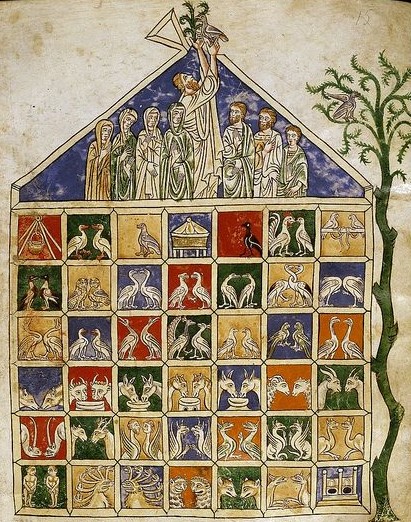 L'arca di Noè: the Rylands Beatus XII secL E G E N D ASigla dei propri: +B = Bologna; +G = Gerusalemme; +C = Calabria;   +MO =   Modena;  +RE = Reggio Emilia;  +I = India;   +M = Monastico- Maiuscolo e grassetto =  SOLENNITA' e DOMENICHE- Il grado della celebrazione è tratto dal calendario della Chiesa universale.Se un santo non è seguito da nessuna sigla si tratta di memoria facoltativa.Nelle ferie di Quaresima le memorie si celebrano nella forma limitata = Oremus a Mattutino. Per maggiore chiarezza si preferisce non evidenziarle più come tali (come da Direttorio)Il simbolo III indica lettura propria nel 3° Nott. di Mattutino; LM = Lezionario Monastico 1° vol.: dall'Avvento a Pentecoste, 2° vol.: dalla SS.ma Trinità al termine del Tempo ordinario, ed.1977. L.d.O. = Liturgia delle Ore (Breviario Romano); PB = Proprio bolognese, ed. 1996;  PG = Proprio di Gerusalemme.Ogni giorno è composto su tre righe:- la prima indica il santo con l'eventuale grado di celebrazione - la seconda indica le letture del Mattutino (= Ora delle Lezioni);- la terza indica le letture della Messa.Nelle feste in cui è prevista la Messa Vespertina della Vigilia, se questa non viene celebrata, se ne proclamano le letture ai primi Vespri.LECTIO DIVINAIl libro della lectio è evidenziato in grassettoAttenzione: indirizzare le comunicazioni a:Anita M. via Castello Oliveto, 47 – 40053 VALSAMOGGIA (Monteveglio)- BOoppure:  anitamaria.pfa@gmail.com Calendario biblico							Anno C    N.B. Le omelie di Melitone e dell'Anonimo Quartodecimano sono citate dall'edizione     del 1972 di  R.Cantalamessa, I più antichi testi pasquali, Ed. Liturgiche, Roma 1972.    Nuova ed. 2009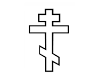 CHIESA ORTODOSSA  (Calendario Giuliano):PASQUA 24 aprileAscensione 2 giugnoPentecoste 12 giugno    * At 11,19- alternativa a At 11,21b-26+13,1-3, è proposta  per completare   tutte le letture che riguardano S. Barnaba nel N. T. (At 13,1- comunità si legge  già a Mattutino).*Nelle diocesi dell’Emilia-Romagna oggi si celebra S.Brigida*Nelle diocesi dell’Emilia-Romagna oggi si celebra S. Apollinare, patrono della regione * Per motivi pastorali celebrata la domenica successiva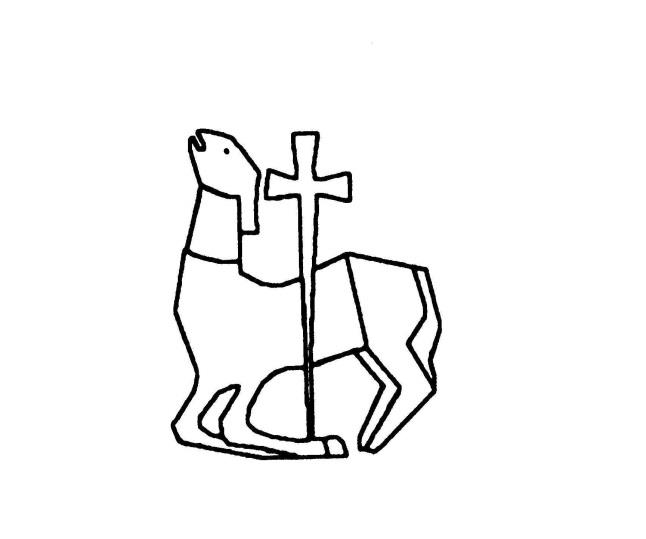 AD USO INTERNO   - f=  festa;[f]=  memoria che in Italia viene celebrata come festa;[F]=  in famiglia celebrata come festa con letture proprie m=  memoria obbligatoria;(m)=  memoria obbligatoria per la famiglia;c=  commemorazione in forma limitata = Oremus a MattutinoGENESIDal 3 gennaio al 9 aprileLITURGIA DEL  GIORNODal 10 al 24 aprileVANGELO DI GIOVANNIDal 26 aprile al 23 settembreAPOCALISSEDal 24 settembre al 16 dicembreLITURGIA DEL  GIORNODal 17 al 31 dicembregennaio 2022gennaio 2022gennaio 2022gennaio 2022gennaio 2022MARIA SS. MADRE DI DIO     [A Lodi Gv 1,1-18]MARIA SS. MADRE DI DIO     [A Lodi Gv 1,1-18]MARIA SS. MADRE DI DIO     [A Lodi Gv 1,1-18]MARIA SS. MADRE DI DIO     [A Lodi Gv 1,1-18]1 SabGen 17,1-27Gen 17,1-27Eb 1,1-2,18 LM 193/197Nm 6,22-27 Nm 6,22-27 Gal 4,1-7 Lc 2,15-21DOMENICA II DOPO NATALEDOMENICA II DOPO NATALEDOMENICA II DOPO NATALEDOMENICA II DOPO NATALE2 Dom1 Mac 1,1-281 Mac 1,1-281 Mac 1,29-64LM 168Sir 24,1-12Sir 24,1-12Ef 1,3-18Gv 1,1-18+I [S. Kiriakos, sacerdote]+I [S. Kiriakos, sacerdote]+I [S. Kiriakos, sacerdote]+I [S. Kiriakos, sacerdote]3 Lun1 Mac 2,1-281 Mac 2,1-281 Mac 2,29-70Gen 1,1-23Gen 1,1-232 Cor 1,1-7Mt 22,1-104 Mar1 Mac 3,1-261 Mac 3,1-261 Mac 3,27-60Gen 1,24-31Gen 1,24-312 Cor 1,8-11Mt 22,11-145 Mer1 Mac 4,1-351 Mac 4,1-351 Mac 4,36-61Gen 2,1-3Gen 2,1-32 Cor 1,12-22Mt 22,15-22EPIFANIA DEL SIGNOREEPIFANIA DEL SIGNOREEPIFANIA DEL SIGNOREEPIFANIA DEL SIGNORE6 GioNm 23,1-30+24,1-19Nm 23,1-30+24,1-19Is 60,1-22+61,10-62,1LM 226/230Is 60,1-6 Is 60,1-6 Ef 3,2-6 Mt 2,1-12S. Raimondo de Peñafort, sacerdoteS. Raimondo de Peñafort, sacerdoteS. Raimondo de Peñafort, sacerdoteS. Raimondo de Peñafort, sacerdote7 Ven1 Mac 5,1-361 Mac 5,1-361 Mac 5,37-54Gen 2,4-17Gen 2,4-172 Cor 1,23-2,4Mt 22,23-338 Sab1 Mac 5,55-6,91 Mac 5,55-6,91 Mac 6,10-30Gen 2,18-25Gen 2,18-252 Cor 2,5-11Mt 22,34-40BATTESIMO DEL SIGNORE              ( DOM. I T.O.)BATTESIMO DEL SIGNORE              ( DOM. I T.O.)BATTESIMO DEL SIGNORE              ( DOM. I T.O.)BATTESIMO DEL SIGNORE              ( DOM. I T.O.)9 DomGs 3,1-4,24Is 42,1-9+49,1-9+55,1-4Is 42,1-9+49,1-9+55,1-4LM 260/263Is 40,1-11Is 40,1-11Tt 2,11-14+3,4-7Lc 3,15-16.21-22+M [S. Gregorio di Nissa,  c]+M [S. Gregorio di Nissa,  c]+M [S. Gregorio di Nissa,  c]+M [S. Gregorio di Nissa,  c]10 Lun1 Mac 6,28-471 Mac 6,28-471 Mac 6,48-63Gen 3,1-13Gen 3,1-132 Cor 2,12-17Mt 22,41-46gennaio 2022 gennaio 2022 gennaio 2022 gennaio 2022 +G  [S. Teodosio   c]  +G  [S. Teodosio   c]  +G  [S. Teodosio   c]  11 Mar1 Mac 7,1-241 Mac 7,25-50Gen 3,14-242 Cor 3,1-6Mt 23,1-1212 Mer1 Mac 8,1-161 Mac 8,17-32Gen 4,1-162 Cor 3,6-11Mt 23,13-22S. Ilario, vesc. e dott., c S. Ilario, vesc. e dott., c S. Ilario, vesc. e dott., c 13 Gio1 Mac 9,1-221 Mac 9,23-42Gen 4,17-262 Cor 3,12-18Mt 23,23-2814 Ven1 Mac 9,43-571 Mac 9,58-73Gen 5,1-6,42 Cor 4,1-6Mt 23,29-39S. Maria in sab., (m)  / + M [Ss. Mauro e Placido, rel,   c]  S. Maria in sab., (m)  / + M [Ss. Mauro e Placido, rel,   c]  S. Maria in sab., (m)  / + M [Ss. Mauro e Placido, rel,   c]  15 Sab1 Mac 10,1-211 Mac 10,22-47Gen 6,5-222 Cor 4,7-15Mt 24,1-14DOMENICA II T.O.DOMENICA II T.O.DOMENICA II T.O.16 Dom1 Mac 10,48-661 Mac 10,67-89LM 311Is 62,1-5	1 Cor 12,4-11 Gv 2,1-12S. Antonio, abate,    mS. Antonio, abate,    mS. Antonio, abate,    m17 lun1 Mac 11,1-191 Mac 11,20-37Gen 7,1-242 Cor 4,16-18Mt 24,15-2818 Mar1 Mac 11,38-531 Mac 11,54-74Gen 8,1-222 Cor 5,1-10Mt 24,29-3519 Mer1 Mac 12,1-231 Mac 12,24-53Gen 9,1-172 Cor 5,11-17Mt 24,36-44Ss. Fabiano, papa, e Sebastiano, martiri / +G [S. Eutimio, ab., c]Ss. Fabiano, papa, e Sebastiano, martiri / +G [S. Eutimio, ab., c]Ss. Fabiano, papa, e Sebastiano, martiri / +G [S. Eutimio, ab., c]20 Gio1 Mac 13,1-301 Mac 13,31-53Gen 9,18-292 Cor 5,17-21Mt 24,45-51gennaio 2022gennaio 2022gennaio 2022gennaio 2022S. Agnese, vergine e martire,    mS. Agnese, vergine e martire,    mS. Agnese, vergine e martire,    m21 Ven1 Mac 14,1-241 Mac 14,25-49Gen 10,1-322 Cor 6,1-10Mt 25,1-13S. Maria in sab., (m)  / S. Vincenzo, diacono e  martireS. Maria in sab., (m)  / S. Vincenzo, diacono e  martireS. Maria in sab., (m)  / S. Vincenzo, diacono e  martire22 Sab1 Mac 151 Mac 16Gen 11,1-92 Cor 6,11-7,1Mt 25,14-30DOMENICA III T. ODOMENICA III T. ODOMENICA III T. O23 Dom2 Mac 1,1-92 Mac 1,10-36LM 349Ne 8,1-121 Cor 12,12-31Lc 1,1-4+4,14-21S. Francesco di Sales, vescovo e dottore,    mS. Francesco di Sales, vescovo e dottore,    mS. Francesco di Sales, vescovo e dottore,    m24 Lun2 Mac 2,1-182 Mac 2,19-32Gen 11,10-12,32 Cor 7,2-7Mt 25,31-46Conversione di S. Paolo, apostolo,   fConversione di S. Paolo, apostolo,   fConversione di S. Paolo, apostolo,   f25 Mar2 Mac 3,1-232 Mac 3,24-40LM 1219/21At 22,3-16(opp. At 9,1-22)Mc 16,15-18Ss. Timoteo e Tito, vescovi,    mSs. Timoteo e Tito, vescovi,    mSs. Timoteo e Tito, vescovi,    m26 Mer2 Mac 4,1-202 Mac 4,21-50Gen 12,4-92 Cor 7,8-16Mt 26,1-5S. Angela Merici, vergineS. Angela Merici, vergineS. Angela Merici, vergine27 Gio2 Mac 5,1-202 Mac 5,21-27Gen 12,10-202 Cor 8,1-9Mt 26,6-16S. Tommaso d’Aquino,  sacerdote e dottore,    mS. Tommaso d’Aquino,  sacerdote e dottore,    mS. Tommaso d’Aquino,  sacerdote e dottore,    m28 Ven2 Mac 6,1-172 Mac 6,18-31Gen 13,1-182 Cor 8,9-16Mt 26,17-30S. Maria in sab. (m)  +G [Ss. Paola, Eustochio e Melania, rel, c]  S. Maria in sab. (m)  +G [Ss. Paola, Eustochio e Melania, rel, c]  S. Maria in sab. (m)  +G [Ss. Paola, Eustochio e Melania, rel, c]  29 Sab2 Mac 7,1-192 Mac 7,20-42Gen 14,1-242 Cor 8,16-24Mt 26,31-35DOMENICA IV T.O.DOMENICA IV T.O.DOMENICA IV T.O.30 Dom2 Mac 8,1-292 Mac 8,30-36LM 387Ger 1,4-10.17-191 Cor 12,31-13,13Lc 4,21-30S.Giovanni Bosco, sac., m  / +MO [S.Geminiano, vesc., sol.]S.Giovanni Bosco, sac., m  / +MO [S.Geminiano, vesc., sol.]S.Giovanni Bosco, sac., m  / +MO [S.Geminiano, vesc., sol.]31 Lun2 Mac 9,1-172 Mac 9,18-29Gen 15,1-212 Cor 9,1-9Mt 26,36-46febbraio 2022febbraio 2022febbraio 2022febbraio 20221 Mar2 Mac 10,1-82 Mac 10,9-38Gen 16,1-162 Cor 9,10-15Mt 26,47-56PRESENTAZIONE DEL SIGNOREPRESENTAZIONE DEL SIGNOREPRESENTAZIONE DEL SIGNORE2 MerEs 13,1-3a.11-162 Cr 5,2-6,2 LM 1231/33Ml 3,1-4Eb 2,14-18Lc 2,22-40S. Biagio, vesc. e martire  / +G [Ss. Simeone e Anna,   c]S. Biagio, vesc. e martire  / +G [Ss. Simeone e Anna,   c]S. Biagio, vesc. e martire  / +G [Ss. Simeone e Anna,   c]3 Gio2 Mac 11,1-122 Mac 11,13-38Gen 17,1-142 Cor 10,1-6Mt 26,57-684 Ven2 Mac 12,1-312 Mac 12,32-45Gen 17,15-272 Cor 10,7-11Mt 26,69-75S. Agata, vergine e martire,    mS. Agata, vergine e martire,    mS. Agata, vergine e martire,    m5 Sab2 Mac 13,1-172 Mac 13,18-26Gen 18,1-152 Cor 10,12-18Mt 27,1-10DOMENICA V T.O.DOMENICA V T.O.DOMENICA V T.O.6 Dom2 Mac 14,1-252 Mac 14,26-46LM 425Is 6,1-81 Cor 15,1-11Lc 5,1-11+B [S. Guarino, vescovo]  +B [S. Guarino, vescovo]  +B [S. Guarino, vescovo]  7 Lun2 Mac 15,1-162 Mac 15,17-39Gen 18,16-332 Cor 11,1-6Mt 27,11-26S. Girolamo Emiliani, sac. / S. Giuseppina Bakhita, verg.S. Girolamo Emiliani, sac. / S. Giuseppina Bakhita, verg.S. Girolamo Emiliani, sac. / S. Giuseppina Bakhita, verg.8 MarGb 1Gb 2Gen 19,1-292 Cor 11,7-15Mt 27,27-389 MerGb 3Gb 4Gen 19,30-382 Cor 11,16-21aMt 27,39-44S. Scolastica, vergine,   mS. Scolastica, vergine,   mS. Scolastica, vergine,   m10 GioGb 5Gb 6Gen 20,1-182 Cor 11,21b-33Mt 27,45-49febbraio 2022febbraio 2022febbraio 2022febbraio 2022B. Maria Vergine di Lourdes /+G [Dedic. Concattedrale, f]B. Maria Vergine di Lourdes /+G [Dedic. Concattedrale, f]B. Maria Vergine di Lourdes /+G [Dedic. Concattedrale, f]11 VenGb 7Gb 8Gen 21,1-212 Cor 12,1-7aMt 27,50-56S. Maria in sab., (m)  S. Maria in sab., (m)  S. Maria in sab., (m)  12 SabGb 9Gb 10Gen 21,22-342 Cor 12,7b-10Mt 27,57-61DOMENICA VI T.O.DOMENICA VI T.O.DOMENICA VI T.O.13 DomGb 11Gb 12LM 463Ger 17,5-81 Cor 15,12-20Lc 6,17-26Ss. Cirillo, monaco, e Metodio, vesc., patroni d’Europa, [f]Ss. Cirillo, monaco, e Metodio, vesc., patroni d’Europa, [f]Ss. Cirillo, monaco, e Metodio, vesc., patroni d’Europa, [f]14 LunGb 13Gb 14Gen 22,1-142 Cor 12,11-21Mt 27,62-6615 MarGb 15,1-16Gb 15,17-35Gen 22,15-242 Cor 13,1-4Mt 28,1-1016 MerGb 16Gb 17Gen 23,1-202 Cor 13,5-10Mt 28,11-15Ss. Sette Fondatori O. S. M.,   cSs. Sette Fondatori O. S. M.,   cSs. Sette Fondatori O. S. M.,   c17 GioGb 18Gb 19Gen 24,1-322 Cor 13,11-13Mt 28,16-2018 VenGb 20Gb 21Gen 24,33-67Gal 1,1-5Mc 1,1-8S. Maria in sab., (m)  S. Maria in sab., (m)  S. Maria in sab., (m)  19 SabGb 22Gb 23Gen 25,1-18Gal 1,6-10Mc 1,9-13DOMENICA VII T.O.DOMENICA VII T.O.DOMENICA VII T.O.20 DomGb 24Gb 25,1-26,14LM 5001 Sam 26,2-231 Cor 15,45-49Lc 6,27-38febbraio 2022febbraio 2022febbraio 2022febbraio 2022S. Pier Damiani, vescovo e dottore,    cS. Pier Damiani, vescovo e dottore,    cS. Pier Damiani, vescovo e dottore,    c21 LunGb 27Gb 28Gen 25,19-34Gal 1,11-17Mc 1,14-20Cattedra di S. Pietro, apostolo,    fCattedra di S. Pietro, apostolo,    fCattedra di S. Pietro, apostolo,    f22 MarGb 29Gb 30LM 1261Gen 26,1-14Gal 1,18-24Mc 1,21-28S. Policarpo, vescovo e martire,     mS. Policarpo, vescovo e martire,     mS. Policarpo, vescovo e martire,     m23 MerGb 31,1-23Gb 31,24-40bLM 1262Gen 26,15-34Gal  2,1-10Mc 1,29-3424 GioGb 32Gb 33Gen 27,1-29Gal  2,11-14Mc 1,35-3925 VenGb 34Gb 35Gen 27,30-40Gal  2,15-21Mc 1,40-45S. Maria in sab., (m)  / +G [S. Porfirio, vescovo,   c] S. Maria in sab., (m)  / +G [S. Porfirio, vescovo,   c] S. Maria in sab., (m)  / +G [S. Porfirio, vescovo,   c] 26 SabGb 36Gb 37Gen 27,41-28,9Gal 3,1-6Mc 2,1-12DOMENICA VIII T.O.DOMENICA VIII T.O.DOMENICA VIII T.O.27 DomGb 38,1-21Gb 38,22-41LM 535Sir 27,4-7 1 Cor 15,54-58Lc 6,39-4528 LunGb 39Gb 40,1-5 Gen 28,10-22Gal 3,6-14Mc 2,13-17marzo 2022marzo 2022marzo 2022marzo 20221 MarGb 40,6-24Gb 40,25-41,26Gen 29,1-30Gal 3,15-22Mc 2,18-22MERCOLEDÌ DELLE CENERIMERCOLEDÌ DELLE CENERIMERCOLEDÌ DELLE CENERI2 MerGb 42,1-6Gb 42,7-17LM 602/3Gl 2,12-18 2 Cor 5,20-6,2Mt 6,1-6.16-18 3 GioPr 1,1-19Pr 1,20-33Gen 29,31-30,24Gal 3,23-29Mc 2,23-28S. Casimiro S. Casimiro S. Casimiro 4 VenPr 2Pr 3,1-12Gen 30,25-43Gal 4,1-7Mc 3,1-65 SabPr 3,13-35Pr 4Gen 31,1-24Gal 4,8-11Mc 3,7-12DOMENICA I QUARESIMADOMENICA I QUARESIMADOMENICA I QUARESIMA6 DomEs 5,1-6,1 Dt 6,4-25 LM  627Dt 26,4-10Rm 10,8-13Lc 4,1-13Ss. Felicita e Perpetua, martiriSs. Felicita e Perpetua, martiriSs. Felicita e Perpetua, martiri7 LunPr 5Pr 6,1-15Gen 31,25-42Gal 4,12-20Mc 3,13-19S. Giovanni di Dio, religiosoS. Giovanni di Dio, religiosoS. Giovanni di Dio, religioso8 MarPr 6,16-35Pr 7Gen 31,43-32,3Gal 4,21-5,1Mc 3,20-30S. Francesca Romana, rel. /+B [S. Caterina da Bologna, rel.]  S. Francesca Romana, rel. /+B [S. Caterina da Bologna, rel.]  S. Francesca Romana, rel. /+B [S. Caterina da Bologna, rel.]  9 MerPr 8,1-11Pr 8,12-36Gen 32,4-22Gal 5,1-12Mc 3,31-3510 GioPr 9,1-12Pr 9,13-18Gen 32,23-33Gal 5,13-18Mc 4,1-9marzo 2022marzo 2022marzo 2022marzo 2022+G [S. Sofronio,   vescovo]+G [S. Sofronio,   vescovo]+G [S. Sofronio,   vescovo]11 VenPr 10,1-16Pr 10,17-32Gen 33,1-20Gal 5,19-26Mc 4,10-1212 SabPr 11,1-15Pr 11,16-31Gen 34,1-31Gal 6,1-10Mc 4,13-20DOMENICA II QUARESIMADOMENICA II QUARESIMADOMENICA II QUARESIMA13 DomPr 12,1-12Pr 12,13-28LM 667Gen 15,5-18Fil 3,17-4,1Lc 9,28-3614 LunPr 13,1-12Pr 13,13-25Gen 35,1-29Gal 6,11-18Mc 4,21-2515 MarPr 14,1-13Pr 14,14-35Gen 36,1-43Gc 1,1-8Mc 4,26-2916 MerPr 15Pr 16,1-9Gen 37,1-36Gc 1,9-11Mc 4,30-34S. Patrizio, vescovoS. Patrizio, vescovoS. Patrizio, vescovo17 GioPr 16,10-33Pr 17,1-16Gen 38,1-30Gc 1,12-18Mc 4,35-41S. Cirillo di Gerusalemme, vesc. e dott. /+G [f]S. Cirillo di Gerusalemme, vesc. e dott. /+G [f]S. Cirillo di Gerusalemme, vesc. e dott. /+G [f]18 VenPr 17,17-28Pr 18Gen 39,1-23Gc 1,19-27Mc 5,1-20S. GIUSEPPE SPOSO DELLA B.V. MARIA S. GIUSEPPE SPOSO DELLA B.V. MARIA S. GIUSEPPE SPOSO DELLA B.V. MARIA 19 SabPr 19,1-10Pr 19,11-29LM 12752 Sam 7,1-17 Rm 4,13-25 Mt 1,16-24aDOMENICA III QUARESIMADOMENICA III QUARESIMADOMENICA III QUARESIMAPr 20,1-12Pr 20,13-30LM 708 o 70520 DomEs 3,1-151 Cor 10,1-6.10-12Lc 13,1-9opp. Es 17,3-7Rm 5,1-8 Gv 4,5-42marzo 2022marzo 2022marzo 2022marzo 2022+M [Transito S. Benedetto]+M [Transito S. Benedetto]+M [Transito S. Benedetto]21 LunPr 21Pr 22,1-16Gen 40,1-23Gc 2,1-8Mc 5,21-4322 MarPr 22,17-29Pr 23Gen 41,1-36Gc 2,8-13Mc 6,1-6aS. Turibio de Mogrovejo, vescovoS. Turibio de Mogrovejo, vescovoS. Turibio de Mogrovejo, vescovo23 MerPr 24,1-22Pr 24,23-34Gen 41,37-57Gc 2,14-18Mc 6,6b-1324 GioPr 25,1-14Pr 25,15-28Gen 42,1-24Gc 2,18-26Mc 6,14-29ANNUNCIAZIONE DEL SIGNOREANNUNCIAZIONE DEL SIGNOREANNUNCIAZIONE DEL SIGNORE25 Ven1 Cr 17,1-15 Is 10,33-11,16 LM 1288/92Is 7,10-14;8,10cEb 10,4-10 Lc 1,26-38 26 SabPr 26,1-12Pr 26,13-28Gen 42,25-38Gc 3,1-6Mc 6,30-44DOMENICA IV QUARESIMADOMENICA IV QUARESIMADOMENICA IV QUARESIMAPr 27,1-22Pr 27,23-27LM 748 o 74427 DomGs 5,9-122 Cor 5,17-21Lc 15,1-3.11-32opp. 1 Sam 16,1-13 Ef 5,8-14 Gv 9,1-4128 LunPr 28,1-17Pr 28,18-28Gen 43,1-34Gc 3,7-12Mc 6,45-5229 MarPr 29,1-11Pr 29,12-27Gen 44,1-34Gc 3,13-18Mc 6,53-5630 MerPr 30,1-14Pr 30,15-33Gen 45,1-15Gc 4,1-3Mc 7,1-1331 GioPr 31,1-9Pr 31,10-31Gen 45,16-28Gc 4,4-10Mc 7,14-23aprile 2022aprile 2022aprile 2022aprile 20221 VenQo 1 Qo 2,1-10 Gen 46,1-30Gc 4,11-17Mc 7,24-30S. Francesco da Paola, eremita  +C [f] S. Francesco da Paola, eremita  +C [f] S. Francesco da Paola, eremita  +C [f] 2 SabQo 2,11-26 Qo 3 Gen 46,31-47,10Gc 5,1-6Mc 7,31-37DOMENICA V QUARESIMADOMENICA V QUARESIMADOMENICA V QUARESIMAQo 4 Qo 5 LM 790 o 7863 DomIs 43,16-21Fil 3,8-14Gv 8,1-11opp. Ez 37,12-14Rm 8,8-11Gv 11,1-45S. Isidoro, vescovo e dottore S. Isidoro, vescovo e dottore S. Isidoro, vescovo e dottore 4 LunQo 6Qo 7,1-14Gen 47,11-31Gc 5,7-12Mc 8,1-10S. Vincenzo Ferrer, sacerdote S. Vincenzo Ferrer, sacerdote S. Vincenzo Ferrer, sacerdote 5 MarQo 7,15-29Qo 8Gen 48,1-22Gc 5,13-20Mc 8,11-136 MerQo 9Qo 10Gen 49,1-12Gd 1-7Mc 8,14-21S. Giovanni Battista de la Salle, sacerdoteS. Giovanni Battista de la Salle, sacerdoteS. Giovanni Battista de la Salle, sacerdote7 GioQo 11Qo 12Gen 49,13-28Gd 8-13Mc 8,22-268 VenSap 1,1-15Sap 1,16-2,9Gen 49,29-50,13Gd 14-19Mc 8,27-309 SabSap 2,10-24Sap 3Gen 50,14-26Gd 20-25Mc 8,31-33Settimana Santa e Settimana di PasquaSettimana Santa e Settimana di PasquaSettimana Santa e Settimana di PasquaSettimana Santa e Settimana di PasquaSettimana Santa e Settimana di PasquaSettimana Santa e Settimana di PasquaSettimana Santa e Settimana di PasquaSettimana Santa e Settimana di PasquaSettimana Santa e Settimana di PasquaSettimana Santa e Settimana di PasquaSettimana Santa e Settimana di PasquaSettimana Santa e Settimana di Pasqua 10 aprile      DOMENICA DELLE PALME 10 aprile      DOMENICA DELLE PALME 10 aprile      DOMENICA DELLE PALME 10 aprile      DOMENICA DELLE PALME 10 aprile      DOMENICA DELLE PALME 10 aprile      DOMENICA DELLE PALME 10 aprile      DOMENICA DELLE PALME 10 aprile      DOMENICA DELLE PALME 10 aprile      DOMENICA DELLE PALME 10 aprile      DOMENICA DELLE PALME 10 aprile      DOMENICA DELLE PALME 10 aprile      DOMENICA DELLE PALMEI Vespri(omettere NT 11) Is 50,4-7  (omettere NT 11) Is 50,4-7  (omettere NT 11) Is 50,4-7  (omettere NT 11) Is 50,4-7  (omettere NT 11) Is 50,4-7  (omettere NT 11) Is 50,4-7  Fil 2,6-11Lc 19,28-40Lc 19,28-40Lc 19,28-40Lc 19,28-40Ora d.L.Zc 9,1-17 Zc 9,1-17 Zc 9,1-17 Zc 9,1-17 Zc 9,1-17 Zc 9,1-17 Eb 1-2Lc 19,28-40Lc 19,28-40Lc 19,28-40Lc 19,28-40    + Om.Epifanio di Cipro (o LM 831 o Lit.Ore Rm.,II, p.375)    + Om.Epifanio di Cipro (o LM 831 o Lit.Ore Rm.,II, p.375)    + Om.Epifanio di Cipro (o LM 831 o Lit.Ore Rm.,II, p.375)    + Om.Epifanio di Cipro (o LM 831 o Lit.Ore Rm.,II, p.375)    + Om.Epifanio di Cipro (o LM 831 o Lit.Ore Rm.,II, p.375)    + Om.Epifanio di Cipro (o LM 831 o Lit.Ore Rm.,II, p.375)    + Om.Epifanio di Cipro (o LM 831 o Lit.Ore Rm.,II, p.375)    + Om.Epifanio di Cipro (o LM 831 o Lit.Ore Rm.,II, p.375)    + Om.Epifanio di Cipro (o LM 831 o Lit.Ore Rm.,II, p.375)    + Om.Epifanio di Cipro (o LM 831 o Lit.Ore Rm.,II, p.375)    + Om.Epifanio di Cipro (o LM 831 o Lit.Ore Rm.,II, p.375)Cel.PalmeLc 19,28-40Lc 19,28-40Lc 19,28-40Lc 19,28-40EucarestiaIs 50,4-7 Is 50,4-7 Is 50,4-7 Is 50,4-7 Fil 2,6-11 Fil 2,6-11 Fil 2,6-11 Lc 22,14-23,56Lc 22,14-23,56Lc 22,14-23,56Lc 22,14-23,56II VespriIs 50,4-7 Is 50,4-7 Is 50,4-7 Is 50,4-7 Fil 2,6-11 Fil 2,6-11 Fil 2,6-11 Lc 23,13-56Lc 23,13-56Lc 23,13-56Lc 23,13-5611 aprile       LUNEDI' SANTO11 aprile       LUNEDI' SANTO11 aprile       LUNEDI' SANTO11 aprile       LUNEDI' SANTO11 aprile       LUNEDI' SANTO11 aprile       LUNEDI' SANTO11 aprile       LUNEDI' SANTO11 aprile       LUNEDI' SANTO11 aprile       LUNEDI' SANTO11 aprile       LUNEDI' SANTO11 aprile       LUNEDI' SANTO11 aprile       LUNEDI' SANTOOra d.L.Ora d.L.Eb 3 Eb 3 Eb 3 Eb 3 Eb 4Eb 4Gv 12,1-11+LM 834Gv 12,1-11+LM 834Gv 12,1-11+LM 834Gv 12,1-11+LM 834        (o Lit.Ore Rm.II, p.384)        (o Lit.Ore Rm.II, p.384)        (o Lit.Ore Rm.II, p.384)        (o Lit.Ore Rm.II, p.384)        (o Lit.Ore Rm.II, p.384)        (o Lit.Ore Rm.II, p.384)        (o Lit.Ore Rm.II, p.384)        (o Lit.Ore Rm.II, p.384)        (o Lit.Ore Rm.II, p.384)        (o Lit.Ore Rm.II, p.384)Euc./VespEuc./VespIs 42,1-7 Is 42,1-7 Is 42,1-7 Is 42,1-7 Is 42,1-7 Is 42,1-7 Gv 12,1-11Gv 12,1-11Gv 12,1-11Gv 12,1-1112 aprile       MARTEDI' SANTO12 aprile       MARTEDI' SANTO12 aprile       MARTEDI' SANTO12 aprile       MARTEDI' SANTO12 aprile       MARTEDI' SANTO12 aprile       MARTEDI' SANTO12 aprile       MARTEDI' SANTO12 aprile       MARTEDI' SANTO12 aprile       MARTEDI' SANTO12 aprile       MARTEDI' SANTO12 aprile       MARTEDI' SANTO12 aprile       MARTEDI' SANTOOra d.L.Ora d.L.Lam 1Lam 1Lam 1Lam 1Eb 5Eb 5Mt 27,11-56 + LM 841Mt 27,11-56 + LM 841Mt 27,11-56 + LM 841Mt 27,11-56 + LM 841EucarestiaEucarestiaIs 49,1-6 Is 49,1-6 Is 49,1-6 Is 49,1-6 Mt 26,14-27,66Mt 26,14-27,66Mt 26,14-27,66Mt 26,14-27,66VesproVesproIs 49,1-6 Is 49,1-6 Is 49,1-6 Is 49,1-6 Is 49,1-6 Is 49,1-6 Mt 27,11-56Mt 27,11-56Mt 27,11-56Mt 27,11-5613 aprile       MERCOLEDI' SANTO13 aprile       MERCOLEDI' SANTO13 aprile       MERCOLEDI' SANTO13 aprile       MERCOLEDI' SANTO13 aprile       MERCOLEDI' SANTO13 aprile       MERCOLEDI' SANTO13 aprile       MERCOLEDI' SANTO13 aprile       MERCOLEDI' SANTO13 aprile       MERCOLEDI' SANTO13 aprile       MERCOLEDI' SANTO13 aprile       MERCOLEDI' SANTO13 aprile       MERCOLEDI' SANTOOra d.L.Ora d.L.Lam 2Lam 2Lam 2Lam 2Eb 6Eb 6Mc 15,15-41Mc 15,15-41Mc 15,15-41Mc 15,15-41       + LM 846 (o LM  2° 1122)       + LM 846 (o LM  2° 1122)       + LM 846 (o LM  2° 1122)       + LM 846 (o LM  2° 1122)       + LM 846 (o LM  2° 1122)       + LM 846 (o LM  2° 1122)       + LM 846 (o LM  2° 1122)       + LM 846 (o LM  2° 1122)       + LM 846 (o LM  2° 1122)       + LM 846 (o LM  2° 1122)EucarestiaEucarestiaIs 50,4-9a Is 50,4-9a Is 50,4-9a Is 50,4-9a Is 50,4-9a Is 50,4-9a Mc 14,1-15,47Mc 14,1-15,47Mc 14,1-15,47Mc 14,1-15,47VesproVesproIs 50,4-9aIs 50,4-9aIs 50,4-9aIs 50,4-9aIs 50,4-9aIs 50,4-9aMc 15,15-47Mc 15,15-47Mc 15,15-47Mc 15,15-4714 aprile       GIOVEDI' SANTO14 aprile       GIOVEDI' SANTO14 aprile       GIOVEDI' SANTO14 aprile       GIOVEDI' SANTO14 aprile       GIOVEDI' SANTO14 aprile       GIOVEDI' SANTO14 aprile       GIOVEDI' SANTO14 aprile       GIOVEDI' SANTO14 aprile       GIOVEDI' SANTO14 aprile       GIOVEDI' SANTO14 aprile       GIOVEDI' SANTO14 aprile       GIOVEDI' SANTOOra d.L.Ora d.L.Lam 3 Lam 3 Lam 3 Lam 3 Eb 7 e 8Eb 7 e 8 Lc 4,16-21 + Melitone   nn.1-10   (o LM 849) Lc 4,16-21 + Melitone   nn.1-10   (o LM 849) Lc 4,16-21 + Melitone   nn.1-10   (o LM 849) Lc 4,16-21 + Melitone   nn.1-10   (o LM 849)EucarestiaEucarestiaEs 12,1-14 Es 12,1-14 Es 12,1-14 Es 12,1-14 1Cor 11,20-32 1Cor 11,20-32 Gv 13,1-15Gv 13,1-15Gv 13,1-15Gv 13,1-15VesproVespronon si celebranon si celebranon si celebranon si celebranon si celebranon si celebranon si celebranon si celebranon si celebranon si celebra15 aprile       VENERDI' SANTO15 aprile       VENERDI' SANTO15 aprile       VENERDI' SANTO15 aprile       VENERDI' SANTO15 aprile       VENERDI' SANTO15 aprile       VENERDI' SANTO15 aprile       VENERDI' SANTO15 aprile       VENERDI' SANTO15 aprile       VENERDI' SANTO15 aprile       VENERDI' SANTO15 aprile       VENERDI' SANTO15 aprile       VENERDI' SANTOOra d.L.Ora d.L.Lam 4Eb 9 (+10,1-18 se non si celebra l'Ora Media)Eb 9 (+10,1-18 se non si celebra l'Ora Media)Eb 9 (+10,1-18 se non si celebra l'Ora Media)Eb 9 (+10,1-18 se non si celebra l'Ora Media)Eb 9 (+10,1-18 se non si celebra l'Ora Media)Eb 9 (+10,1-18 se non si celebra l'Ora Media)Eb 9 (+10,1-18 se non si celebra l'Ora Media)Eb 9 (+10,1-18 se non si celebra l'Ora Media) Gv 19,12-30                             + Melitone,a scelta dal n.46 al 65 (o LM 853)                             + Melitone,a scelta dal n.46 al 65 (o LM 853)                             + Melitone,a scelta dal n.46 al 65 (o LM 853)                             + Melitone,a scelta dal n.46 al 65 (o LM 853)                             + Melitone,a scelta dal n.46 al 65 (o LM 853)                             + Melitone,a scelta dal n.46 al 65 (o LM 853)                             + Melitone,a scelta dal n.46 al 65 (o LM 853)                             + Melitone,a scelta dal n.46 al 65 (o LM 853)                             + Melitone,a scelta dal n.46 al 65 (o LM 853)                             + Melitone,a scelta dal n.46 al 65 (o LM 853)Ora MediaOra Mediaove si celebri:ove si celebri:ove si celebri:ove si celebri:Eb 10,1-18Eb 10,1-18Eb 10,1-18Eb 10,1-18Az.Liturg.Az.Liturg.Is 52,13-53,12Is 52,13-53,12Is 52,13-53,12Is 52,13-53,12Eb 4,14-16+5,7-9Eb 4,14-16+5,7-9Eb 4,14-16+5,7-9Eb 4,14-16+5,7-9Gv 18,1-19,42Gv 18,1-19,42VesproVespronon si celebranon si celebranon si celebranon si celebranon si celebranon si celebranon si celebranon si celebranon si celebranon si celebra16 aprile       SABATO SANTO16 aprile       SABATO SANTO16 aprile       SABATO SANTO16 aprile       SABATO SANTO16 aprile       SABATO SANTO16 aprile       SABATO SANTO16 aprile       SABATO SANTO16 aprile       SABATO SANTO16 aprile       SABATO SANTO16 aprile       SABATO SANTO16 aprile       SABATO SANTO16 aprile       SABATO SANTOOra d.L.Ora d.L.Lam 5 Lam 5 Eb 10,19-39 +11Eb 10,19-39 +11Eb 10,19-39 +11Eb 10,19-39 +11Eb 10,19-39 +11Gv 19,38-42+ LM 861Gv 19,38-42+ LM 861Gv 19,38-42+ LM 861 (o An. Quartodecimano, dal n. 88 al 93a) (o An. Quartodecimano, dal n. 88 al 93a) (o An. Quartodecimano, dal n. 88 al 93a) (o An. Quartodecimano, dal n. 88 al 93a) (o An. Quartodecimano, dal n. 88 al 93a) (o An. Quartodecimano, dal n. 88 al 93a) (o An. Quartodecimano, dal n. 88 al 93a) (o An. Quartodecimano, dal n. 88 al 93a) (o An. Quartodecimano, dal n. 88 al 93a) (o An. Quartodecimano, dal n. 88 al 93a)Ora MediaOra MediaEb 12Eb 12Eb 12VesproVesproEb 13 (soltanto)Eb 13 (soltanto)Eb 13 (soltanto)VEGLIA PASQUALEGen 1,1-2,2      Gen 22,1-18    Es 14,15-15,1     Is 54,5-14      Is 55,1-11 Bar 3,9-15+3,32-4,4               Ez 36,16-28        Rm 6,3-11     Lc 24,1-12  VEGLIA PASQUALEGen 1,1-2,2      Gen 22,1-18    Es 14,15-15,1     Is 54,5-14      Is 55,1-11 Bar 3,9-15+3,32-4,4               Ez 36,16-28        Rm 6,3-11     Lc 24,1-12  VEGLIA PASQUALEGen 1,1-2,2      Gen 22,1-18    Es 14,15-15,1     Is 54,5-14      Is 55,1-11 Bar 3,9-15+3,32-4,4               Ez 36,16-28        Rm 6,3-11     Lc 24,1-12  VEGLIA PASQUALEGen 1,1-2,2      Gen 22,1-18    Es 14,15-15,1     Is 54,5-14      Is 55,1-11 Bar 3,9-15+3,32-4,4               Ez 36,16-28        Rm 6,3-11     Lc 24,1-12  Ottava di PasquaOttava di PasquaOttava di PasquaOttava di Pasqua17 aprile        PASQUA DI RISURREZIONE17 aprile        PASQUA DI RISURREZIONE17 aprile        PASQUA DI RISURREZIONE17 aprile        PASQUA DI RISURREZIONELodiMc 16,1-8EucarestiaAt 10,34-43Col 3,1-4Gv 20,1-9Ora MediaMt 28,1-10II VespriAt 10,34-43 Col 3,1-4Lc 24,13-3518 aprile       LUNEDI' DI PASQUA18 aprile       LUNEDI' DI PASQUA18 aprile       LUNEDI' DI PASQUA18 aprile       LUNEDI' DI PASQUAOra d.L.Ct 1Ct 2Mt 28,8-15+ Melitone n.66-71 (o LM 877)+ Melitone n.66-71 (o LM 877)+ Melitone n.66-71 (o LM 877)EucarestiaAt 2,14.22-33Mt 28,8-1519 aprile       MARTEDI' DI PASQUA19 aprile       MARTEDI' DI PASQUA19 aprile       MARTEDI' DI PASQUA19 aprile       MARTEDI' DI PASQUAOra d.L.Ct 3Ct 4Gv 20,11-18+ Melitone nn.100-105 (o LM 882)+ Melitone nn.100-105 (o LM 882)+ Melitone nn.100-105 (o LM 882)EucarestiaAt 2,36-41Gv 20,11-1820 aprile        MERCOLEDI' DI PASQUA20 aprile        MERCOLEDI' DI PASQUA20 aprile        MERCOLEDI' DI PASQUA20 aprile        MERCOLEDI' DI PASQUAOra d.L.Ct 5Ct 6Lc 24,13-35+ An. Quart. nn.1-7 (o LM 886)+ An. Quart. nn.1-7 (o LM 886)+ An. Quart. nn.1-7 (o LM 886)EucarestiaAt 3,1-10Lc 24,13-3521 aprile        GIOVEDI' DI PASQUA21 aprile        GIOVEDI' DI PASQUA21 aprile        GIOVEDI' DI PASQUA21 aprile        GIOVEDI' DI PASQUAOra d.L.Ct 7Ct 8Lc 24,35-48+ An. Quart. nn.8-12 (o LM 893)+ An. Quart. nn.8-12 (o LM 893)+ An. Quart. nn.8-12 (o LM 893)EucarestiaAt 3,11-26Lc 24,35-4822 aprile        VENERDI' DI PASQUA22 aprile        VENERDI' DI PASQUA22 aprile        VENERDI' DI PASQUA22 aprile        VENERDI' DI PASQUAOra d.L. 1,1-21 1 Pt 1,22-2,10Gv 21,1-14+ An. Quart. nn.94-97 (o LM 898)+ An. Quart. nn.94-97 (o LM 898)+ An. Quart. nn.94-97 (o LM 898)EucarestiaAt 4,1-12 Gv 21,1-1423 aprile        SABATO DI PASQUA23 aprile        SABATO DI PASQUA23 aprile        SABATO DI PASQUA23 aprile        SABATO DI PASQUAOra d.L. 2,11-251 Pt 3,1-22Mc 16,9-18+ An. Quart. nn.106-116 (o LM 901)+ An. Quart. nn.106-116 (o LM 901)+ An. Quart. nn.106-116 (o LM 901)EucarestiaAt 4,13-21Mc 16,9-1824 aprile        DOM. II DI PASQUA o della DIVINA MISERICORDIA 24 aprile        DOM. II DI PASQUA o della DIVINA MISERICORDIA 24 aprile        DOM. II DI PASQUA o della DIVINA MISERICORDIA 24 aprile        DOM. II DI PASQUA o della DIVINA MISERICORDIA Ora d.L. 4 1 Pt 5Gv 20,19-31+ An. Quart. nn.117-121(o LM 910)+ An. Quart. nn.117-121(o LM 910)+ An. Quart. nn.117-121(o LM 910)EucarestiaAt 5,12-16Ap 1,9-19Gv 20,19-31aprile 2022aprile 2022aprile 2022aprile 2022S. Marco, evangelista, f   +C [patrono di S. Marco Argent. f][A Monte Sole: [DEDIC. S. MARIA ANNUNZIATA:S. Marco, evangelista, f   +C [patrono di S. Marco Argent. f][A Monte Sole: [DEDIC. S. MARIA ANNUNZIATA:S. Marco, evangelista, f   +C [patrono di S. Marco Argent. f][A Monte Sole: [DEDIC. S. MARIA ANNUNZIATA:25 LunSap 4,1-19Sap 4,20-5,14LM 13111 Pt 5,5b-14 Mc 16,15-2026 MarSap 5,15-23Sap 6Ef 1,1-7Gv 1,1-5+G [S. Simeone,  cugino del Signore,   m]+G [S. Simeone,  cugino del Signore,   m]+G [S. Simeone,  cugino del Signore,   m]27 MerSap 7,1-14Sap 7,15-8,1Ef  1,8-10Gv 1,6-8S. Pietro Chanel, sacerdote e martireS. Luigi M. Grignion de Montfort sacerdoteS. Pietro Chanel, sacerdote e martireS. Luigi M. Grignion de Montfort sacerdoteS. Pietro Chanel, sacerdote e martireS. Luigi M. Grignion de Montfort sacerdote28 GioSap 8,2-16Sap 8,17-21dEf  1,11-14Gv 1,9-13S. Caterina da Siena, verg. e dott., patr. d'Italia e d'Europa [f]S. Caterina da Siena, verg. e dott., patr. d'Italia e d'Europa [f]S. Caterina da Siena, verg. e dott., patr. d'Italia e d'Europa [f]29 VenSap 8,21d-9,10Sap 9,11-18Ef  1,15-19Gv 1,14-18S. Pio V, papaS. Pio V, papaS. Pio V, papa30 SabSap 10,1-14Sap 10,15-11,3Ef  1,19-23Gv 1,19-28maggio 2022maggio 2022maggio 2022maggio 2022maggio 2022maggio 2022DOMENICA III DI PASQUADOMENICA III DI PASQUADOMENICA III DI PASQUADOMENICA III DI PASQUADOMENICA III DI PASQUA1 DomSap 11,4-14Sap 11,4-14Sap 11,15-12,1LM 952LM 952At 5,27-41At 5,27-41Ap 5,11-14Gv 21,1-19Gv 21,1-19S. Atanasio, vesc. e dott.,  m  / +B [B.Vergine del Soccorso,  m]S. Atanasio, vesc. e dott.,  m  / +B [B.Vergine del Soccorso,  m]S. Atanasio, vesc. e dott.,  m  / +B [B.Vergine del Soccorso,  m]S. Atanasio, vesc. e dott.,  m  / +B [B.Vergine del Soccorso,  m]S. Atanasio, vesc. e dott.,  m  / +B [B.Vergine del Soccorso,  m]2 LunSap 12,2-14Sap 12,15-27Sap 12,15-27Sap 12,15-27Ef  2,1-7Ef  2,1-7Ef  2,1-7Gv 1,29-34Ss. Filippo e Giacomo, apostoli, f +G [S. GIACOMO Sol.: At 15,1.6.13-19; Gc 2,14-26; Mt 7,21-25]+C [Ded. della Cattedrale di S. Marco Argentano f]Ss. Filippo e Giacomo, apostoli, f +G [S. GIACOMO Sol.: At 15,1.6.13-19; Gc 2,14-26; Mt 7,21-25]+C [Ded. della Cattedrale di S. Marco Argentano f]Ss. Filippo e Giacomo, apostoli, f +G [S. GIACOMO Sol.: At 15,1.6.13-19; Gc 2,14-26; Mt 7,21-25]+C [Ded. della Cattedrale di S. Marco Argentano f]Ss. Filippo e Giacomo, apostoli, f +G [S. GIACOMO Sol.: At 15,1.6.13-19; Gc 2,14-26; Mt 7,21-25]+C [Ded. della Cattedrale di S. Marco Argentano f]Ss. Filippo e Giacomo, apostoli, f +G [S. GIACOMO Sol.: At 15,1.6.13-19; Gc 2,14-26; Mt 7,21-25]+C [Ded. della Cattedrale di S. Marco Argentano f]3 MarSap 13  Sap 13  Sap 14,1-11LM 1326LM 13261 Cor 15,1-8Gv 14,6-14Gv 14,6-144 MerSap 14,12-21Sap 14,12-21Sap 14,22-31Ef  2,8-10Gv 1,35-42Gv 1,35-425 GioSap 15,1-13Sap 15,1-13Sap 15,14-16,4Ef  2,11-13Gv 1,43-51Gv 1,43-516 VenSap 16,5-14Sap 16,5-14Sap 16,15-29Ef  2,14-18Gv 2,1-12Gv 2,1-12+G [Invenzione della S. Croce,   c]  +G [Invenzione della S. Croce,   c]  +G [Invenzione della S. Croce,   c]  +G [Invenzione della S. Croce,   c]  +G [Invenzione della S. Croce,   c]  7 SabSap 17,1-14Sap 17,1-14Sap 17,15-18,4Ef  2,18-22Gv 2,13-25Gv 2,13-25DOMENICA IV DI PASQUADOMENICA IV DI PASQUADOMENICA IV DI PASQUADOMENICA IV DI PASQUADOMENICA IV DI PASQUA8 DomSap 18,5-19Sap 18,5-19Sap 18,20-25LM 994LM 994At 13,14.43-52At 13,14.43-52Ap 7,9-17Gv 10,27-30Gv 10,27-30+G [S. Isaia, profeta e martire,   m]+G [S. Isaia, profeta e martire,   m]+G [S. Isaia, profeta e martire,   m]+G [S. Isaia, profeta e martire,   m]+G [S. Isaia, profeta e martire,   m]9 LunSap 19,1-12Sap 19,1-12Sap 19,13-22Ef  3,1-7Gv 3,1-8Gv 3,1-8S. Giovanni D'Avila, sac. e dott. / +B [B. Nicolò Albergati, vescovo,   m] S. Giovanni D'Avila, sac. e dott. / +B [B. Nicolò Albergati, vescovo,   m] S. Giovanni D'Avila, sac. e dott. / +B [B. Nicolò Albergati, vescovo,   m] S. Giovanni D'Avila, sac. e dott. / +B [B. Nicolò Albergati, vescovo,   m] S. Giovanni D'Avila, sac. e dott. / +B [B. Nicolò Albergati, vescovo,   m] 10 MarSir  PrologoSir  PrologoSir 1,1-21 Ef  3,7-13Gv 3,9-15Gv 3,9-15maggio 2022maggio 2022maggio 2022maggio 202211 MerSir 1,22-30Sir 2Ef  3,14-19Gv 3,16-21Ss. Nereo e Achilleo, martiri /S. Pancrazio, martire /+B [B. Imelda Lambertini, verg. (m)] / +G [S.Epifanio, vesc.]Ss. Nereo e Achilleo, martiri /S. Pancrazio, martire /+B [B. Imelda Lambertini, verg. (m)] / +G [S.Epifanio, vesc.]Ss. Nereo e Achilleo, martiri /S. Pancrazio, martire /+B [B. Imelda Lambertini, verg. (m)] / +G [S.Epifanio, vesc.]12 GioSir 3,1-29Sir 3,30-4,10Ef  3,20-21Gv 3,22-30B.V.M. di FatimaB.V.M. di FatimaB.V.M. di Fatima13 VenSir 4,11-31Sir 5,1-6,4Ef  4,1-6Gv 3,31-36S.Mattia, apostolo,  fS.Mattia, apostolo,  fS.Mattia, apostolo,  f14 SabSir 6,5-17Sir 6,18-37LM 1333/35At 1,15-26Gv 15,9-17DOMENICA V DI PASQUADOMENICA V DI PASQUADOMENICA V DI PASQUA15 DomSir 7,1-21Sir 7,22-36LM 1035At 14,21-27Ap 21,1-5Gv 13,31-3516 LunSir 8 Sir 9,1-10 Ef  4,7-10Gv 4,1-15+G [Tutti i Ss. Vescovi di Gerusalemme,   m]+G [Tutti i Ss. Vescovi di Gerusalemme,   m]+G [Tutti i Ss. Vescovi di Gerusalemme,   m]17 MarSir 9,10-18Sir 10,1-18Ef  4,11-16Gv 4,16-26S. Giovanni I, papa e  martireS. Giovanni I, papa e  martireS. Giovanni I, papa e  martire18 MerSir 10,19-31Sir 11,1-11Ef  4,17-19Gv 4,27-3819 GioSir 11,12-34Sir 12,1-7Ef  4,20-24Gv 4,39-42S. Bernardino da Siena, sacerdoteS. Bernardino da Siena, sacerdoteS. Bernardino da Siena, sacerdote20 VenSir 12,8-18Sir 13Ef  4,25-32Gv 4,43-54Ss. Cristoforo Magallanes, sac., e C., mar. /+G [S.Elena, m]   Ss. Cristoforo Magallanes, sac., e C., mar. /+G [S.Elena, m]   Ss. Cristoforo Magallanes, sac., e C., mar. /+G [S.Elena, m]   21 SabSir 14Sir 15Ef  5,1-5Gv 5,1-9amaggio 2022maggio 2022maggio 2022maggio 2022maggio 2022DOMENICA VI DI PASQUADOMENICA VI DI PASQUADOMENICA VI DI PASQUADOMENICA VI DI PASQUA22 DomSir 16,1-16Sir 16,17-23Sir 16,17-23LM 1073At 15,1-2.22-29Ap 21,10-23Ap 21,10-23Gv 14,23-2923 LunSir 16,24-30 Sir 17 Sir 17 Ef  5,6-14Ef  5,6-14Gv 5,9b-1824 MarSir 18,1-14Sir 18,15-19,3Sir 18,15-19,3Ef  5,15-20Ef  5,15-20Gv 5,19-23S. Beda il Venerabile, sacerdote e dottoreS. Gregorio VII, papa /S. M. Maddalena de' Pazzi, vergine, cS. Beda il Venerabile, sacerdote e dottoreS. Gregorio VII, papa /S. M. Maddalena de' Pazzi, vergine, cS. Beda il Venerabile, sacerdote e dottoreS. Gregorio VII, papa /S. M. Maddalena de' Pazzi, vergine, cS. Beda il Venerabile, sacerdote e dottoreS. Gregorio VII, papa /S. M. Maddalena de' Pazzi, vergine, c25 MerSir 19,4-30Sir 20,1-17Sir 20,1-17Ef  5,21-24Gv 5,24-30BEATA VERGINE DI S. LUCA (m)       +B [f][1Cr 15,3-4.15-16;16,1-2  	Gal 4,4-7	Lc 1,39-47]+G [ASCENSIONE DEL SIGNORE]BEATA VERGINE DI S. LUCA (m)       +B [f][1Cr 15,3-4.15-16;16,1-2  	Gal 4,4-7	Lc 1,39-47]+G [ASCENSIONE DEL SIGNORE]BEATA VERGINE DI S. LUCA (m)       +B [f][1Cr 15,3-4.15-16;16,1-2  	Gal 4,4-7	Lc 1,39-47]+G [ASCENSIONE DEL SIGNORE]BEATA VERGINE DI S. LUCA (m)       +B [f][1Cr 15,3-4.15-16;16,1-2  	Gal 4,4-7	Lc 1,39-47]+G [ASCENSIONE DEL SIGNORE]26 GioSir 20,18-32Sir 21Sir 21LM 1379 o PB 62/64Ef  5,25-33Ef  5,25-33Gv 5,31-40S. Agostino di Canterbury, vescovo,  cS. Agostino di Canterbury, vescovo,  cS. Agostino di Canterbury, vescovo,  cS. Agostino di Canterbury, vescovo,  c27 VenSir 22,1-18Sir 22,19-26Sir 22,19-26Ef  6,1-9Ef  6,1-9Gv 5,41-4728 SabSir 22,27-23,6Sir 23,7-28Sir 23,7-28Ef  6,10-13Ef  6,10-13Gv 6,1-15ASCENSIONE DEL SIGNOREASCENSIONE DEL SIGNOREASCENSIONE DEL SIGNOREASCENSIONE DEL SIGNOREDt 30Ef 4,1-24Ef 4,1-24LM 111129 DomAt 1,1-11Eb 9,24-28;10,19-23Eb 9,24-28;10,19-23Lc 24,46-53+G [DOMENICA VII DI PASQUA]+G [DOMENICA VII DI PASQUA]+G [DOMENICA VII DI PASQUA]+G [DOMENICA VII DI PASQUA]At 7,55-60Ap 22,12-20Ap 22,12-20Gv 17,20-2630 LunSir 24,1-22Sir 24,23-34Sir 24,23-34Ef  6,14-20Ef  6,14-20Gv 6,16-21Visitazione della B. V. Maria,    fVisitazione della B. V. Maria,    fVisitazione della B. V. Maria,    fVisitazione della B. V. Maria,    f31 MarSir 25Sir 26,1-27Sir 26,1-27LM 130/53Sof 3,14-17 Rm 12,9-16Rm 12,9-16Lc 1,39-56giugno 2022giugno 2022giugno 2022giugno 2022S. Giustino, martire,   m / +B [S. Procolo, martire,   m] S. Giustino, martire,   m / +B [S. Procolo, martire,   m] S. Giustino, martire,   m / +B [S. Procolo, martire,   m] 1 MerSir 26,28-27,15Sir 27,16-29Ef  6,21-24Gv 6,22-27Ss. Marcellino e Pietro,  martiriSs. Marcellino e Pietro,  martiriSs. Marcellino e Pietro,  martiri2 GioSir 27,30-28,12Sir 28,13-261 Ts 1,1-5Gv 6,28-33Ss. Carlo Lwanga e C., martiri,   mSs. Carlo Lwanga e C., martiri,   mSs. Carlo Lwanga e C., martiri,   m3 VenSir 29Sir 30,1-131 Ts 1,6-10Gv 6,34-40+B [S. Giustino, martire,  m ]+B [S. Giustino, martire,  m ]+B [S. Giustino, martire,  m ]4 SabSir 30,14-25 Sir 31,1-111 Ts 2,1-8Gv 6,41-51I VespriGen 11,1-9Rm 8,22-27Gv 7,37-39DOMENICA DI PENTECOSTE         (X T. O.)DOMENICA DI PENTECOSTE         (X T. O.)DOMENICA DI PENTECOSTE         (X T. O.)5 DomEz 36Ez 37 LM 1149/52At 2,1-11Rm 8,8-17Gv 14,15-26B.V.Maria Madre della Chiesa,  m / S. Norberto, vescovoB.V.Maria Madre della Chiesa,  m / S. Norberto, vescovoB.V.Maria Madre della Chiesa,  m / S. Norberto, vescovo6 LunSir 31,12-31Sir 32,1-131 Ts 2,9-12Gv 6,52-597 MarSir 32,14-33,6Sir 33,7-331 Ts 2,13-16Gv 6,60-658 MerSir 34,1-20Sir 34,21-35,131 Ts 2,17-3,5Gv 6,66-71S. Efrem, diacono e dottore,   (m)S. Efrem, diacono e dottore,   (m)S. Efrem, diacono e dottore,   (m)9 GioSir 35,14-26Sir 361 Ts 3,6-10Gv 7,1-9+B [Beate Diana e Cecilia]  +B [Beate Diana e Cecilia]  +B [Beate Diana e Cecilia]  10 VenSir 37,1-15Sir 37,16-261 Ts 3,11-13Gv 7,10-15giugno 2022giugno 2022giugno 2022giugno 2022giugno 2022S. Barnaba, apostolo,  mS. Barnaba, apostolo,  mIII: At 4,36s+9,19b-30III: At 4,36s+9,19b-3011 SabSir 37,27-38,15Sir 38,16-34aSir 38,16-34a+13,1-3.44-52*At 11,19-30*At 11,19-30Mt 10,7-13SS. TRINITA'      (DOM. XI T. O.)SS. TRINITA'      (DOM. XI T. O.)SS. TRINITA'      (DOM. XI T. O.)SS. TRINITA'      (DOM. XI T. O.)  12 DomGen 18,1-15Ez 1Ez 1LM 15Pr 8,22-31Rm 5,1-5Rm 5,1-5Gv 16,12-15S. Antonio di Padova, sacerdote e dottore,   mS. Antonio di Padova, sacerdote e dottore,   mS. Antonio di Padova, sacerdote e dottore,   mS. Antonio di Padova, sacerdote e dottore,   m13 LunSir 38,34b-39,11Sir 39,12-35Sir 39,12-351 Ts 4,1-81 Ts 4,1-8Gv 7,15-24+G [Sant'Eliseo, profeta,    c]+G [Sant'Eliseo, profeta,    c]+G [Sant'Eliseo, profeta,    c]+G [Sant'Eliseo, profeta,    c]14 MarSir 40Sir 41,1-13Sir 41,1-131 Ts 4,9-121 Ts 4,9-12Gv 7,25-3115 MerSir 41,14-42,8Sir 42,9-14Sir 42,9-141 Ts 4,13-181 Ts 4,13-18Gv 7,32-3616 GioSir 42,15-43,12Sir 43,13-33Sir 43,13-331 Ts 5,1-111 Ts 5,1-11Gv 7,37-3917 VenSir 44,1-15Sir 44,16-23cSir 44,16-23c1 Ts 5,12-151 Ts 5,12-15Gv 7,40-44S. Maria in sab., (m)  S. Maria in sab., (m)  S. Maria in sab., (m)  S. Maria in sab., (m)  18 SabSir 44,23d-45,22Sir 45,23-26Sir 45,23-261 Ts 5,16-281 Ts 5,16-28Gv 7,45-52SS. CORPO E SANGUE DI CRISTO  (DOM  XII T. O.)SS. CORPO E SANGUE DI CRISTO  (DOM  XII T. O.)SS. CORPO E SANGUE DI CRISTO  (DOM  XII T. O.)SS. CORPO E SANGUE DI CRISTO  (DOM  XII T. O.)19 DomDt 8,1-18Dan 1,3-17Dan 1,3-17LM 25Gen 14,18-201 Cor 11,23-261 Cor 11,23-26Lc 9,11b-1720 LunSir 46,1-10Sir 46,11-20Sir 46,11-202 Ts 1,1-52 Ts 1,1-5Gv 7,53-8,11giugno 2022giugno 2022giugno 2022giugno 2022S. Luigi Gonzaga, religioso,    mS. Luigi Gonzaga, religioso,    mS. Luigi Gonzaga, religioso,    m21 MarSir 47Sir 48,1-142 Ts 1,5-12Gv 8,12-20Ss. Giovanni Fisher, vesc. e Tommaso More,  martiri,  c/S. Paolino da Nola, vesc.Ss. Giovanni Fisher, vesc. e Tommaso More,  martiri,  c/S. Paolino da Nola, vesc.Ss. Giovanni Fisher, vesc. e Tommaso More,  martiri,  c/S. Paolino da Nola, vesc.22 MerSir 48,15-25Sir 492 Ts 2,1-4Gv 8,21-30I VespriGer 1,4-101 Pt 1,8-12Lc 1,5-17NATIVITÀ DI S. GIOVANNI BATTISTA NATIVITÀ DI S. GIOVANNI BATTISTA NATIVITÀ DI S. GIOVANNI BATTISTA 23 Gio1 Sam 1,1-2,11Ger 1,4-19LM 1201Is 49,1-6At 13,22-26Lc 1,57-80SACRATISSIMO CUORE DI GESÙSACRATISSIMO CUORE DI GESÙSACRATISSIMO CUORE DI GESÙ24 VenSir 50,1-21Sir 50,22-29Ez 34,11-16Rm 5,5b-11Lc 15,3-7Cuore Immacolato della B. V. Maria,  mCuore Immacolato della B. V. Maria,  mCuore Immacolato della B. V. Maria,  m25 SabSir 51,1-12Sir 51,13-302 Ts 2,5-12Gv 8,31-38DOMENICA XIII T.O.DOMENICA XIII T.O.DOMENICA XIII T.O.26 DomGer 1Ger 2,1-13LM 3001 Re 19,16-21Gal 4,31-5,1.13-18Lc 9,51-62S. Cirillo d'Alessandria, vescovo e dottore,    cS. Cirillo d'Alessandria, vescovo e dottore,    cS. Cirillo d'Alessandria, vescovo e dottore,    c27 LunGer 2,14-25Ger 2,26-372 Ts 2,13-17Gv 8,39-47S. Ireneo, vescovo e  martire,   mS. Ireneo, vescovo e  martire,   mS. Ireneo, vescovo e  martire,   m28 Mar Ger 3,1-18Ger 3,19-252 Ts 3,1-5Gv 8,48-59I VespriAt 3,1-10Gal 1,11-20Gv 21,15-19Ss. PIETRO E PAOLO, apostoliSs. PIETRO E PAOLO, apostoliSs. PIETRO E PAOLO, apostoli29 MerAt 3,12-4,31Gal 1,15-2,10LM 1206/11At 12,1-112 Tm 4,6-18Mt 16,13-19Ss. Protomartiri della Chiesa di RomaSs. Protomartiri della Chiesa di RomaSs. Protomartiri della Chiesa di Roma30 GioGer 4,1-18Ger 4,19-312 Ts 3,6-15Gv 9,1-12luglio 2022luglio 2022luglio 2022luglio 2022+B [B. Ferdinando M. Baccilieri, sac.]+B [B. Ferdinando M. Baccilieri, sac.]+B [B. Ferdinando M. Baccilieri, sac.]1 VenGer 5,1-13Ger 5, 14-312 Ts 3,16-18Gv 9,13-23S. Maria in sab., (m)S. Maria in sab., (m)S. Maria in sab., (m)2 SabGer 6,1-15Ger 6,16-301 Tm 1,1-7Gv 9,24-34DOMENICA XIV T. O.DOMENICA XIV T. O.DOMENICA XIV T. O.3 DomGer 7,1-20Ger 7,21-8,3LM 343Is 66,10-14Gal 6,14-18Lc 10,1-20S. Elisabetta di Portogallo / +G [S. Aggeo, profeta]S. Elisabetta di Portogallo / +G [S. Aggeo, profeta]S. Elisabetta di Portogallo / +G [S. Aggeo, profeta]4 LunGer 8,4-12Ger 8,13-231 Tm 1,8-11Gv 9,35-41S. Antonio Maria Zaccaria, sacerdoteS. Antonio Maria Zaccaria, sacerdoteS. Antonio Maria Zaccaria, sacerdote5 MarGer 9,1-10Ger 9,11-251 Tm 1,12-17Gv 10,1-6S. Maria Goretti, vergine e martireS. Maria Goretti, vergine e martireS. Maria Goretti, vergine e martire6 MerGer 10,1-16Ger 10,17-251 Tm 1,18-20Gv 10,7-107 GioGer 11,1-17Ger 11,18-231 Tm 2,1-7Gv 10,11-218 VenGer 12Ger 13,1-111 Tm 2,8-15Gv 10,22-30Ss. Agostino Zhao Rong, sac., e C. martiri   (m)+B [S. Elia Facchini, religioso e martire,   m]Ss. Agostino Zhao Rong, sac., e C. martiri   (m)+B [S. Elia Facchini, religioso e martire,   m]Ss. Agostino Zhao Rong, sac., e C. martiri   (m)+B [S. Elia Facchini, religioso e martire,   m]9 SabGer 13,12-27Ger 14,1-91 Tm 3,1-7Gv 10,31-42DOMENICA XV T. O.DOMENICA XV T. O.DOMENICA XV T. O.10 DomGer 14,10-22Ger 15LM 383Dt 30,10-14Col 1,15-20Lc 10,25-37S. Benedetto, ab. e patrono d’Europa, [F] III: Dalla Regola S. Benedetto, ab. e patrono d’Europa, [F] III: Dalla Regola S. Benedetto, ab. e patrono d’Europa, [F] III: Dalla Regola 11 LunGer 16Ger 17,1-18o LM 1222Pr 2,1-9Mt 19,27-29luglio 2022luglio 2022luglio 2022luglio 202212 MarGer 17,19-27Ger 181 Tm 3,8-16Gv 11,1-16S. Enrico / +B [S. Clelia Barbieri, verg., m III: PB 92 Not. e scritto]S. Enrico / +B [S. Clelia Barbieri, verg., m III: PB 92 Not. e scritto]S. Enrico / +B [S. Clelia Barbieri, verg., m III: PB 92 Not. e scritto]13 MerGer 19Ger 201 Tm 4,1-5Gv 11,17-27S. Camillo de Lellis,  sacerdoteS. Camillo de Lellis,  sacerdoteS. Camillo de Lellis,  sacerdote14 GioGer 21Ger 22,1-121 Tm 4,6-11Gv 11,28-37S. Bonaventura, vescovo e dottore,   m   S. Bonaventura, vescovo e dottore,   m   S. Bonaventura, vescovo e dottore,   m   +G [Dedicaz. Basilica del S. Sepolcro f  PG vol. 3 p.76]+G [Dedicaz. Basilica del S. Sepolcro f  PG vol. 3 p.76]+G [Dedicaz. Basilica del S. Sepolcro f  PG vol. 3 p.76]15 Ven[Is 53,2b-9aAt 13,16a.26-31Lc 24,1-12]Ger 22,13-30 Ger 23,1-8 1 Tm 4,12-16Gv 11,38-44B.V.M. del Monte Carmelo   (m)B.V.M. del Monte Carmelo   (m)B.V.M. del Monte Carmelo   (m)16 SabGer 23,9-24Ger 23,25-401 Tm 5,1-8Gv 11,45-57DOMENICA XVI T. O.DOMENICA XVI T. O.DOMENICA XVI T. O.17 DomGer 24 Ger 25,1-14LM 423Gen 18,1-10Col 1,24-28Lc 10,38-4218 LunGer 25,15-29Ger 25,30-381 Tm 5,9-16Gv 12,1-1119 MarGer 26,1-15Ger 26,16-241 Tm 5,17-25Gv 12,12-19S. Apollinare vesc. e mart.  / +B [S. Brigida, rel., patr. d'Europa, f]*S. Apollinare vesc. e mart.  / +B [S. Brigida, rel., patr. d'Europa, f]*S. Apollinare vesc. e mart.  / +B [S. Brigida, rel., patr. d'Europa, f]*+G [S. Elia, prof., m   III: 1 Re 17,1-24, PG 3 pp. 89-91]+G [S. Elia, prof., m   III: 1 Re 17,1-24, PG 3 pp. 89-91]+G [S. Elia, prof., m   III: 1 Re 17,1-24, PG 3 pp. 89-91]20 MerGer 27Ger 281 Tm 6,1-5Gv 12,20-26S. Lorenzo da Brindisi, sac. e dott. /+G [S. Geremia, prof., m]S. Lorenzo da Brindisi, sac. e dott. /+G [S. Geremia, prof., m]S. Lorenzo da Brindisi, sac. e dott. /+G [S. Geremia, prof., m]21 Gio Ger 29,1-23Ger 29,24-321 Tm 6,6-10Gv 12,27-36luglio 2022luglio 2022luglio 2022luglio 2022S. Maria Maddalena,    f                        Gv 20,1-18    S. Maria Maddalena,    f                        Gv 20,1-18    S. Maria Maddalena,    f                        Gv 20,1-18    22 VenGer 30,1-11Ger 30,12-24LM 1236/71 Tm 6,11-16Gv 12,37-43S. Brigida, rel., patr.d'Europa, [f] +B [S. Apollinare, vesc. e mart, f   III: PB 110]*S. Brigida, rel., patr.d'Europa, [f] +B [S. Apollinare, vesc. e mart, f   III: PB 110]*S. Brigida, rel., patr.d'Europa, [f] +B [S. Apollinare, vesc. e mart, f   III: PB 110]*23 SabGer 31,1-14 Ger 31,15-221 Tm 6,17-21Gv 12,44-50DOMENICA XVII T. O.DOMENICA XVII T. O.DOMENICA XVII T. O.24 DomGer 31,23-34Ger 31,35-40LM 462Gen 18,20-32Col 2,12-14Lc 11,1-13S. Giacomo, apostolo,    fS. Giacomo, apostolo,    fS. Giacomo, apostolo,    f25 LunGer 32,1-15Ger 32,16-44LM 12422 Cor 4,7-15Mt 20,20-28Ss. Gioacchino e Anna, genitori della B.V.M.,   mSs. Gioacchino e Anna, genitori della B.V.M.,   mSs. Gioacchino e Anna, genitori della B.V.M.,   m26 MarGer 33,1-13Ger 33,14-262 Tm 1,1-5Gv 13,1-1127 MerGer 34,1-7Ger 34,8-222 Tm 1,6-11Gv 13,12-20+I [S. Alphonsa, vergine] +I [S. Alphonsa, vergine] +I [S. Alphonsa, vergine] 28 GioGer 35,1-11Ger 35,12-192 Tm 1,12-18Gv 13,21-30Ss. Marta, Maria e Lazzaro,  m         III: LM 1246/49Ss. Marta, Maria e Lazzaro,  m         III: LM 1246/49Ss. Marta, Maria e Lazzaro,  m         III: LM 1246/4929 VenGer 36,1-19Ger 36,20-32o PG 3 p.1082 Tm 2,1-7Gv 13,31-38S. Maria in sab., (m)S. Pietro Crisologo, vescovo e dottore,  c  +B [a Bo m]  S. Maria in sab., (m)S. Pietro Crisologo, vescovo e dottore,  c  +B [a Bo m]  S. Maria in sab., (m)S. Pietro Crisologo, vescovo e dottore,  c  +B [a Bo m]  30 SabGer 37,1-10Ger 37,11-212 Tm 2,8-13Gv 14,1-7DOMENICA XVIII T. O.DOMENICA XVIII T. O.DOMENICA XVIII T. O.31 DomGer 38,1-13Ger 38,14-28LM 500Qo 1,2; 2,21-23Col 3,1-11Lc 12,13-21agosto 2022agosto 2022agosto 2022agosto 2022S. Alfonso Maria de' Liguori, vescovo e dottore,    mS. Alfonso Maria de' Liguori, vescovo e dottore,    mS. Alfonso Maria de' Liguori, vescovo e dottore,    m1 LunGer 39Ger 402 Tm 2,14-21Gv 14,8-14S. Eusebio di Vercelli, vesc./ S. Pietro Giuliano Eymard, sac.S. Eusebio di Vercelli, vesc./ S. Pietro Giuliano Eymard, sac.S. Eusebio di Vercelli, vesc./ S. Pietro Giuliano Eymard, sac.2 MarGer 41Ger 422 Tm 2,22-26Gv 14,15-21+G [Ss. Maccabei,  martiri,  c]+G [Ss. Maccabei,  martiri,  c]+G [Ss. Maccabei,  martiri,  c]3 MerGer 43Ger 44,1-142 Tm 3,1-9Gv 14,22-26S. Giov. M. Vianney, sac.,  m / +B [S. Domenico, sac., f    LM 1269] S. Giov. M. Vianney, sac.,  m / +B [S. Domenico, sac., f    LM 1269] S. Giov. M. Vianney, sac.,  m / +B [S. Domenico, sac., f    LM 1269] 4 GioGer 44,15-30Ger 452 Tm 3,10-17Gv 14,27-31Dedicazione S. Maria MaggioreDedicazione S. Maria MaggioreDedicazione S. Maria Maggiore5 VenGer 46,1-12Ger 46,13-47,72 Tm 4,1-5Gv 15,1-6TRASFIGURAZIONE DEL SIGNORE TRASFIGURAZIONE DEL SIGNORE TRASFIGURAZIONE DEL SIGNORE 6 SabEs 33,7-34,9Ez 1LM 1265Dan 7,9-142 Pt 1,16-19Lc 9,28-36DOMENICA XIX T. O.DOMENICA XIX T. O.DOMENICA XIX T. O.7 DomGer 48,1-24Ger 48,25-47LM 541Sap 18,3-9Eb 11,1-19Lc 12,32-48S. Domenico, sac., m / +B [S. Giov. M. Vianney, sac., m]S. Domenico, sac., m / +B [S. Giov. M. Vianney, sac., m]S. Domenico, sac., m / +B [S. Giov. M. Vianney, sac., m]8 LunGer 49,1-22Ger 49,23-392 Tm 4,6-8Gv 15,7-11S.Teresa Benedetta d.Croce (Edith Stein), verg.mart.patr.d'Eur. [f]S.Teresa Benedetta d.Croce (Edith Stein), verg.mart.patr.d'Eur. [f]S.Teresa Benedetta d.Croce (Edith Stein), verg.mart.patr.d'Eur. [f]9 MarGer 50,1-13Ger 50,14-322 Tm 4,9-22Gv 15,11-17S. Lorenzo, diacono e martire,   f         III: Gv 12,24-26 S. Lorenzo, diacono e martire,   f         III: Gv 12,24-26 S. Lorenzo, diacono e martire,   f         III: Gv 12,24-26 10 MerGer 50,33-46 Ger 51,1-19LM 1274Tt 1,1-4Gv 15,18-21agosto 2022agosto 2022agosto 2022agosto 2022agosto 2022agosto 2022S. Chiara, vergine,   mS. Chiara, vergine,   mS. Chiara, vergine,   mS. Chiara, vergine,   mS. Chiara, vergine,   m11 GioGer 51,20-33Ger 51,20-33Ger 51,34-58Ger 51,34-58Tt 1,5-9Tt 1,5-9Gv 15,22-25S. Giovanna Francesca de Chantal, religiosaS. Giovanna Francesca de Chantal, religiosaS. Giovanna Francesca de Chantal, religiosaS. Giovanna Francesca de Chantal, religiosaS. Giovanna Francesca de Chantal, religiosa 12 VenGer 51,59-64Ger 51,59-64Ger 52Ger 52Tt 1,10-16Tt 1,10-16Gv 15,26-16,4aS. Maria in sab., (m)Ss. Ponziano, papa, e Ippolito, sacerdote, martiriS. Maria in sab., (m)Ss. Ponziano, papa, e Ippolito, sacerdote, martiriS. Maria in sab., (m)Ss. Ponziano, papa, e Ippolito, sacerdote, martiriS. Maria in sab., (m)Ss. Ponziano, papa, e Ippolito, sacerdote, martiriS. Maria in sab., (m)Ss. Ponziano, papa, e Ippolito, sacerdote, martiri13 SabBar 1,1-14Bar 1,1-14Bar 1,15-22Bar 1,15-22Tt 2,1-10Tt 2,1-10Gv 16,4b-11DOMENICA XX T. O.DOMENICA XX T. O.DOMENICA XX T. O.DOMENICA XX T. O.DOMENICA XX T. O. 14 DomBar 2,1-10Bar 2,11-35Bar 2,11-35Bar 2,11-35LM 581Ger 38,1-10Eb 12,1-4Eb 12,1-4Eb 12,1-4Lc 12,49-53I Vespri1 Cr 15,3-4.15-16;16,1-21 Cr 15,3-4.15-16;16,1-21 Cr 15,3-4.15-16;16,1-2 1Cor 15,54-57Lc 11,27-28ASSUNZIONE DELLA B. V. MARIAASSUNZIONE DELLA B. V. MARIAASSUNZIONE DELLA B. V. MARIAASSUNZIONE DELLA B. V. MARIAASSUNZIONE DELLA B. V. MARIA15 LunGen 28,10-17Gen 28,10-172 Sam 6,1-152 Sam 6,1-15LM 1284/87Ap 11,19-12,10Ap 11,19-12,101 Cor 15,20-27a1 Cor 15,20-27aLc 1,39-56S. Stefano di Ungheria / +B [Monteveglio (Oliveto) S.Rocco, m]S. Stefano di Ungheria / +B [Monteveglio (Oliveto) S.Rocco, m]S. Stefano di Ungheria / +B [Monteveglio (Oliveto) S.Rocco, m]S. Stefano di Ungheria / +B [Monteveglio (Oliveto) S.Rocco, m]S. Stefano di Ungheria / +B [Monteveglio (Oliveto) S.Rocco, m]16 MarBar 3,1-31Bar 3,1-31Bar 3,32-4,4Bar 3,32-4,4Tt 2,11-15Tt 2,11-15Gv 16,12-1517 MerBar 4,5-37Bar 4,5-37Bar 5,1-9aBar 5,1-9aTt 3,1-7Tt 3,1-7Gv 16,16-2418 GioBar 5,9b-6,14Bar 5,9b-6,14Bar 6,15-28Bar 6,15-28Tt 3,8-15Tt 3,8-15Gv 16,25-33S. Giovanni Eudes, sacerdoteS. Giovanni Eudes, sacerdoteS. Giovanni Eudes, sacerdoteS. Giovanni Eudes, sacerdoteS. Giovanni Eudes, sacerdote19 VenBar 6,29-51Bar 6,29-51Bar 6,52-72Bar 6,52-721 Gv 1,1-41 Gv 1,1-4Gv 17,1-5S. Bernardo, abate e dottore,    mS. Bernardo, abate e dottore,    mS. Bernardo, abate e dottore,    mS. Bernardo, abate e dottore,    mS. Bernardo, abate e dottore,    m20 SabEz  1Ez  1Ez 2Ez 21 Gv 1,5-101 Gv 1,5-10Gv 17,6-11agosto 2022agosto 2022agosto 2022agosto 2022DOMENICA XXI T. O.DOMENICA XXI T. O.DOMENICA XXI T. O.21 DomEz 3Ez 4LM 617Is 66,18b-21Eb 12,5-13Lc 13,22-30Beata Vergine Maria Regina,   mBeata Vergine Maria Regina,   mBeata Vergine Maria Regina,   m22 LunEz 5Ez 61 Gv 2,1-11Gv 17,12-19S. Rosa da Lima, vergineS. Rosa da Lima, vergineS. Rosa da Lima, vergine23 MarEz 7Ez 81 Gv 2,12-17Gv 17,20-23S. Bartolomeo, apostolo,  fS. Bartolomeo, apostolo,  fS. Bartolomeo, apostolo,  f24 MerEz 9Ez 10LM 1301Ap 21,9-14Gv 1,45-51S. Ludovico / S. Giuseppe Calasanzio, sacerdoteS. Ludovico / S. Giuseppe Calasanzio, sacerdoteS. Ludovico / S. Giuseppe Calasanzio, sacerdote25 GioEz 11,1-13Ez 11,14-251 Gv 2,18-29Gv 17,24-26+G [S. Mariam, religiosa,   m]+G [S. Mariam, religiosa,   m]+G [S. Mariam, religiosa,   m]26 VenEz 12,1-20Ez 12,21-281 Gv 3,1-10Gv 18,1-11S. Monica,   mS. Monica,   mS. Monica,   m27 SabEz 13Ez 14,1-111 Gv 3,11-18Gv 18,12-18DOMENICA XXII T. O.DOMENICA XXII T. O.DOMENICA XXII T. O.28 DomEz 14,12-15,8 Ez 16,1-14LM 654Sir 3,17-29Eb 12,18-24Lc 14,1.7-14Mart. di S. Giov. Battista, m / +G [Transgiordania  solennità]Mart. di S. Giov. Battista, m / +G [Transgiordania  solennità]Mart. di S. Giov. Battista, m / +G [Transgiordania  solennità]29 LunEz 16,15-43Ez 16,44-63LM 1308Ger 1,17-19Mc 6,17-2930 MarEz 17,1-10Ez 17,11-241 Gv 3,18-24Gv 18,19-27+G [S. Giuseppe d'Arimatea e S. Nicodemo,   c]+G [S. Giuseppe d'Arimatea e S. Nicodemo,   c]+G [S. Giuseppe d'Arimatea e S. Nicodemo,   c]31 MerEz 18,1-20Ez 18,21-321 Gv 4,1-6Gv 18,28-32settembre 2022settembre 2022settembre 2022settembre 20221 GioEz 19Ez 20,1-121 Gv 4,7-14Gv 18,33-402 VenEz 20,13-29Ez 20,30-441 Gv 4,15-21Gv 19,1-7S. Gregorio Magno,  papa e dottore,    mS. Gregorio Magno,  papa e dottore,    mS. Gregorio Magno,  papa e dottore,    m3 SabEz 21,1-22Ez 21,23-371 Gv 5,1-5Gv 19,7-12DOMENICA XXIII T. O.DOMENICA XXIII T. O.DOMENICA XXIII T. O.4 DomEz 22,1-16Ez 22,17-31LM 692Sap 9,13-18Fm 9-17Lc 14,25-33S. Teresa di Calcutta, vergineS. Teresa di Calcutta, vergineS. Teresa di Calcutta, vergine5 LunEz 23,1-27Ez 23,28-491 Gv 5,6-12Gv 19,13-16a+B [B. Olinto Marella, sac., (m)] +B [B. Olinto Marella, sac., (m)] +B [B. Olinto Marella, sac., (m)] 6 MarEz 24,1-14Ez 24,15-271 Gv 5,13-21Gv 19,16b-227 MerEz 25Ez 26,1-142 Pt 1,1-4Gv 19,23-24Natività della Beata Vergine Maria,  f Natività della Beata Vergine Maria,  f Natività della Beata Vergine Maria,  f 8 GioEz 26,15-21Ez 27LM 1317/1321Mi 5,1-4aRm 8,28-30Mt 1,1-23S. Pietro Claver, sacerdoteS. Pietro Claver, sacerdoteS. Pietro Claver, sacerdote9 VenEz 28,1-19Ez 28,20-262 Pt 1,5-11Gv 19,25-27S. Maria in sab., (m) / +B [S. Maria della Vita,  m]S. Maria in sab., (m) / +B [S. Maria della Vita,  m]S. Maria in sab., (m) / +B [S. Maria della Vita,  m]10 SabEz 29,1-7Ez 29,8-212 Pt 1,12-15Gv 19,28-30settembre 2022settembre 2022settembre 2022settembre 2022DOMENICA XXIV T. O.DOMENICA XXIV T. O.DOMENICA XXIV T. O.11 DomEz 30,1-9Ez 30,10-26LM 731Es 32,7-141 Tm 1,12-17Lc 15,1-3212 LunEz 31,1-9Ez 31,10-182 Pt 1,16-18Gv 19,31-37S. Giovanni Crisostomo, vescovo e dottore,   mS. Giovanni Crisostomo, vescovo e dottore,   mS. Giovanni Crisostomo, vescovo e dottore,   m13 MarEz 32,1-16Ez 32,17-322 Pt 1,19-21Gv 19,38-42Esaltazione della S. Croce,   f   +G [solennità]Esaltazione della S. Croce,   f   +G [solennità]Esaltazione della S. Croce,   f   +G [solennità]14 MerEz 33,1-20Ez 33,21-33LM 1327Nm 21,4-9Fil 2,6-11Gv 3,13-17Beata Vergine Maria Addolorata,   mBeata Vergine Maria Addolorata,   mBeata Vergine Maria Addolorata,   m15 GioEz 34Ez 352 Pt 2, 1-3Gv 20,1-10Ss. Cornelio papa e Cipriano vescovo,  martiri,    mSs. Cornelio papa e Cipriano vescovo,  martiri,    mSs. Cornelio papa e Cipriano vescovo,  martiri,    m16 VenEz 36,1-15Ez 36,16-382 Pt 2, 4-10aGv 20,11-18S. Maria in sab., (m)  / S. Ildegarda di Bingen, verg. e dott.S. Roberto Bellarmino, vesc. e dott. /  +G [S. Alberto   c]S. Maria in sab., (m)  / S. Ildegarda di Bingen, verg. e dott.S. Roberto Bellarmino, vesc. e dott. /  +G [S. Alberto   c]S. Maria in sab., (m)  / S. Ildegarda di Bingen, verg. e dott.S. Roberto Bellarmino, vesc. e dott. /  +G [S. Alberto   c]17 SabEz 37,1-14Ez 37,15-282 Pt 2,10b-16Gv 20,19-23DOMENICA XXV T. O.DOMENICA XXV T. O.DOMENICA XXV T. O.18 DomEz 38,1-16Ez 38,17-23LM 770Am 8,4-71 Tm 2,1-8Lc 16,1-13S. Gennaro, vescovo e  martireS. Gennaro, vescovo e  martireS. Gennaro, vescovo e  martire19 LunEz 39,1-16Ez 39,17-292 Pt 2,17-22Gv 20,24-31Ss. Andrea Kim Taegon, sac. e C., mart.,  mSs. Andrea Kim Taegon, sac. e C., mart.,  mSs. Andrea Kim Taegon, sac. e C., mart.,  m20 MarEz 40,1-16Ez 40,17-372 Pt 3,1-7Gv 21,1-14settembre 2022settembre 2022settembre 2022settembre 2022S. Matteo, apostolo ed evangelista,   fS. Matteo, apostolo ed evangelista,   fS. Matteo, apostolo ed evangelista,   f21 MerEz 40,38-49Ez 41,1-15aLM 1342Ef 4,1-13Mt 9,9-1322 GioEz 41,15b-26Ez 422 Pt 3,8-13Gv 21,15-19S. Pio da Pietrelcina, sac., m / +G [Ss. Zaccaria e Elisabetta,  m]S. Pio da Pietrelcina, sac., m / +G [Ss. Zaccaria e Elisabetta,  m]S. Pio da Pietrelcina, sac., m / +G [Ss. Zaccaria e Elisabetta,  m]23 VenEz 43,1-9Ez 43,10-272 Pt 3,14-18Gv 21,20-25S. Maria in sab., (m) / +B [Beata Elena Duglioli]S. Maria in sab., (m) / +B [Beata Elena Duglioli]S. Maria in sab., (m) / +B [Beata Elena Duglioli]24 SabEz 44,1-9Ez 44,10-31Ap 1,1-5aMc 8,34-9,1DOMENICA XXVI T. O.DOMENICA XXVI T. O.DOMENICA XXVI T. O.25 DomEz 45,1-12Ez 45,13-25LM 811Am 6,1-71 Tm 6,11-16Lc 16,19-31Ss. Cosma e Damiano, mart. / +B [B. Bartolomeo del Monte,   sac.] +C [Ss. Nilo e Bartolomeo,   m]Ss. Cosma e Damiano, mart. / +B [B. Bartolomeo del Monte,   sac.] +C [Ss. Nilo e Bartolomeo,   m]Ss. Cosma e Damiano, mart. / +B [B. Bartolomeo del Monte,   sac.] +C [Ss. Nilo e Bartolomeo,   m]26 LunEz 46,1-15Ez 46,16-24Ap 1,5b-8Mc 9,1-13S. Vincenzo de' Paoli, sacerdote,   mS. Vincenzo de' Paoli, sacerdote,   mS. Vincenzo de' Paoli, sacerdote,   m27 MarEz 47,1-12Ez 47,13-23Ap 1,9-16Mc 9,14-29S. Venceslao,   martire /Ss. Lorenzo Ruiz e C., martiri, +B [Protovesc. S. Zama e tutti i Ss. Vescovi di Bologna,   m]S. Venceslao,   martire /Ss. Lorenzo Ruiz e C., martiri, +B [Protovesc. S. Zama e tutti i Ss. Vescovi di Bologna,   m]S. Venceslao,   martire /Ss. Lorenzo Ruiz e C., martiri, +B [Protovesc. S. Zama e tutti i Ss. Vescovi di Bologna,   m]28 MerEz 48,1-29Ez 48,30-35Ap 1,17-20Mc 9,30-32Ss. Arcangeli Michele, Gabriele e Raffaele,  fSs. Arcangeli Michele, Gabriele e Raffaele,  fSs. Arcangeli Michele, Gabriele e Raffaele,  f29 GioDn 1,1-7 Dn 1,8-21LM 1350Dn 7,9-14Ap 12,7-12aGv 1,47-51S. Girolamo, sacerdote e dottore,   mS. Girolamo, sacerdote e dottore,   mS. Girolamo, sacerdote e dottore,   m30 VenDn 2,1-13Dn 2,14-23Ap 2,1-7Mc 9,33-37ottobre 2022ottobre 2022ottobre 2022ottobre 2022S. Teresa di Gesù Bambino, verg. e dott., [F]  III: LM 1354S. Teresa di Gesù Bambino, verg. e dott., [F]  III: LM 1354S. Teresa di Gesù Bambino, verg. e dott., [F]  III: LM 13541 SabDn 2,24-35Dn 2,36-49o dai suoi scrittiIs 66,10-14cMt 18,1-5DOMENICA XXVII T. O.DOMENICA XXVII T. O.DOMENICA XXVII T. O.2 DomDn 3,1-7Dn 3,8-24LM 851Ab 1,1-3+2,2-42 Tm 1,6-14Lc 17,5-10B. Columba Marmion, abate, c /+B [S. Felice, vescovo, m]B. Columba Marmion, abate, c /+B [S. Felice, vescovo, m]B. Columba Marmion, abate, c /+B [S. Felice, vescovo, m]3 LunDn 3,25-45Dn 3,46-56Ap 2,8-11Mc 9,38-41+B [S. PETRONIO, vescovo (in Diocesi,  festa) PB 177+B [S. PETRONIO, vescovo (in Diocesi,  festa) PB 177+B [S. PETRONIO, vescovo (in Diocesi,  festa) PB 177Is 61,1-3Rm 12,3-13Mt 23, 8-12]4 MarS. Francesco d'Assisi, patrono d'Italia, [F]  III: LM 1357/60S. Francesco d'Assisi, patrono d'Italia, [F]  III: LM 1357/60S. Francesco d'Assisi, patrono d'Italia, [F]  III: LM 1357/60Dn 3,57-90 Dn 3,91-97o dai suoi scrittiGal 6,14-18Mt 11,25-30S. Petronio, vescovo,  (m)     S. Faustina Kowalska, rel.S. Petronio, vescovo,  (m)     S. Faustina Kowalska, rel.S. Petronio, vescovo,  (m)     S. Faustina Kowalska, rel.5 Mer+B S. Francesco d'Assisi,  patrono d'Italia, [F] v. sopra 4/10+B S. Francesco d'Assisi,  patrono d'Italia, [F] v. sopra 4/10+B S. Francesco d'Assisi,  patrono d'Italia, [F] v. sopra 4/10Dn 3,98-4,15Dn 4,16-34Ap 2,12-17Mc 9,42-50S. Bruno, monaco e sacerdote  c   +C [m] S. Bruno, monaco e sacerdote  c   +C [m] S. Bruno, monaco e sacerdote  c   +C [m] 6 GioDn 5,1-12Dn 5,13-30Ap 2,18-29Mc 10,1-12Beata Vergine Maria del Rosario,   mBeata Vergine Maria del Rosario,   mBeata Vergine Maria del Rosario,   m7 VenDn 6,1-10Dn 6,11-29Ap 3,1-6Mc 10,13-16S. Maria in sab., (m)S. Maria in sab., (m)S. Maria in sab., (m)8 SabDn 7,1-14Dn 7,15-28Ap 3,7-13Mc 10,17-22DOMENICA XXVIII T. O.DOMENICA XXVIII T. O.DOMENICA XXVIII T. O.9 DomDn 8,1-14Dan 8,15-27LM 8892 Re 5,1-172 Tm 2,8-13Lc 17,11-19 S. Daniele Comboni, vesc.S. Daniele Comboni, vesc.S. Daniele Comboni, vesc.10 LunDn 9,1-19Dn 9,20-27Ap 3,14-22Mc 10,23-31ottobre 2022ottobre 2022ottobre 2022ottobre 2022S. Giovanni XXIII, papa, (m) / +G [S. Filippo, diacono,   c]  +B [Beato Giacomo da Ulma, rel.]S. Giovanni XXIII, papa, (m) / +G [S. Filippo, diacono,   c]  +B [Beato Giacomo da Ulma, rel.]S. Giovanni XXIII, papa, (m) / +G [S. Filippo, diacono,   c]  +B [Beato Giacomo da Ulma, rel.]11 MarDn 10,1-15Dn 10,16-11,1Ap 4,1-6aMc 10,32-34+G [Buon Ladrone,  c]+G [Buon Ladrone,  c]+G [Buon Ladrone,  c]12 MerDn 11,2-9Dn 11,10-20Ap 4,6b-11Mc 10,35-45+B [B. Giovanni Fornasini, sac.,  (m)]+B [B. Giovanni Fornasini, sac.,  (m)]+B [B. Giovanni Fornasini, sac.,  (m)]13 GioDn 11,21-39Dn 11,40-12,13Ap 5,1-5Mc 10,46-52S. Callisto I, papa e martireS. Callisto I, papa e martireS. Callisto I, papa e martire14 VenDn 13,1-44Dn 13,45-64Ap 5,6-14Mc 11,1-11S. Teresa d'Avila, vergine e dottore della Chiesa,    mS. Teresa d'Avila, vergine e dottore della Chiesa,    mS. Teresa d'Avila, vergine e dottore della Chiesa,    m15 SabDn 14,1-22Dn 14,23-42Ap 6,1-8Mc 11,12-14DOMENICA XXIX T. O.DOMENICA XXIX T. O.DOMENICA XXIX T. O.16 DomOs 1		Os 2 LM 928Es 17,8-162 Tm 3,14-4,2Lc 18,1-8S. Ignazio di Antiochia, vesc. e martire, [F]  III: LM 1372S. Ignazio di Antiochia, vesc. e martire, [F]  III: LM 1372S. Ignazio di Antiochia, vesc. e martire, [F]  III: LM 137217 lunOs 3Os 4o dalle LettereFil 3,17-4,3Gv 12,24-27S. Luca, evangelista,   fS. Luca, evangelista,   fS. Luca, evangelista,   f18 MarOs 5Os 6,1-6LM 1374/762 Tm 4,9-18Lc 10,1-9Ss. Giovanni de Brébeuf e Isacco Jogues sac. e C., martiri S. Paolo della Croce, sacerdote,  cSs. Giovanni de Brébeuf e Isacco Jogues sac. e C., martiri S. Paolo della Croce, sacerdote,  cSs. Giovanni de Brébeuf e Isacco Jogues sac. e C., martiri S. Paolo della Croce, sacerdote,  c19 MerOs 6,7-7,7Os 7,8-16Ap 6,9-11Mc 11,15-19+G [San Cornelio,   c]+G [San Cornelio,   c]+G [San Cornelio,   c]20 GioOs 8Os 9,1-9Ap 6,12-17Mc 11,20-26+G [S. Ilarione, abate,   c]+G [S. Ilarione, abate,   c]+G [S. Ilarione, abate,   c]21 VenOs 9,10-17Os 10Ap 7,1-8Mc 11,27-33ottobre 2022ottobre 2022ottobre 2022ottobre 2022S. Maria in sab., (m) / S. Giovanni Paolo II, papaS. Maria in sab., (m) / S. Giovanni Paolo II, papaS. Maria in sab., (m) / S. Giovanni Paolo II, papa22 SabOs 11Os 12Ap 7,9-17Mc 12,1-12DOMENICA XXX T. O.DOMENICA XXX T. O.DOMENICA XXX T. O.23 DomOs 13,1-14,1Os 14,2-10LM 965Sir 35,15b-22a2 Tm 4,6-18Lc 18,9-14S. Antonio Maria Claret, vescovo S. Antonio Maria Claret, vescovo S. Antonio Maria Claret, vescovo 24 LunGl 1Gl 2,1-11Ap 8,1-5Mc 12,13-17+G [B. M. V. REGINA DELLA PALESTINA ]*+G [B. M. V. REGINA DELLA PALESTINA ]*+G [B. M. V. REGINA DELLA PALESTINA ]*[At 1,12-14Ap 11,19-12,10Lc 1,41-50]25 MarGl 2,12-27Gl 3Ap 8,6-13Mc 12,18-2726 MerGl 4,1-8Gl 4,9-21Ap 9,1-12Mc 12,28-3427 GioAm 1Am 2Ap 9,12-21Mc 12,35-37Ss. Simone e Giuda, apostoli,   fSs. Simone e Giuda, apostoli,   fSs. Simone e Giuda, apostoli,   f28 VenAm 3,1-12Am 3,13-4,13LM 1384Ef 2,19-22Lc 6,12-19S. Maria in sab., (m)S. Maria in sab., (m)S. Maria in sab., (m)29 SabAm 5,1-15Am 5,16-27Ap 10,1-7Mc 12,38-44DOMENICA XXXI T.O.DOMENICA XXXI T.O.DOMENICA XXXI T.O.30 DomAm 6Am 7LM 1003Sap 11,22-12,22 Ts 1,11-2,2Lc 19,1-1031 LunAm 8Am 9Ap 10,8-11Mc 13,1-13novembre 2022novembre 2022novembre 2022novembre 2022TUTTI I SANTI                                           III: LM 1387/90TUTTI I SANTI                                           III: LM 1387/90TUTTI I SANTI                                           III: LM 1387/901 MarEb 11,1-12,2aAp 5,1-14o Lumen Gentium. 49/50 dopo la metàAp 7,1-171 Gv 3,1-3Mt 5,1-12COMMEMORAZIONE DI TUTTI I FEDELI DEFUNTICOMMEMORAZIONE DI TUTTI I FEDELI DEFUNTICOMMEMORAZIONE DI TUTTI I FEDELI DEFUNTI2 Mer1 Cor 15,1-341 Cor 15,35-58LM 1392/93Letture a scelta dal LezionarioLetture a scelta dal LezionarioS. Martino de Porres, rel.,  c S. Martino de Porres, rel.,  c S. Martino de Porres, rel.,  c 3 GioAbd 1-14Abd 15-21Ap 11,1-6Mc 13,14-23S. Carlo Borromeo, vescovo m /+B [Ss. Vitale e Agricola, protomartiri bolognesi,  f   III: Gv 12,24-26+PB 228]S. Carlo Borromeo, vescovo m /+B [Ss. Vitale e Agricola, protomartiri bolognesi,  f   III: Gv 12,24-26+PB 228]S. Carlo Borromeo, vescovo m /+B [Ss. Vitale e Agricola, protomartiri bolognesi,  f   III: Gv 12,24-26+PB 228]4 VenGn 1Gn 2Ap 11,7-14Mc 13,24-27S. Maria in sab., (m)   +B [S. Carlo Borromeo, vescovo,   m]S. Maria in sab., (m)   +B [S. Carlo Borromeo, vescovo,   m]S. Maria in sab., (m)   +B [S. Carlo Borromeo, vescovo,   m]5 SabGn 3Gn 4Ap 11,14-19Mc 13,28-37DOMENICA XXXII T.O.DOMENICA XXXII T.O.DOMENICA XXXII T.O.6 DomMi 1Mi 2LM 10412 Mac 7,1-142 Ts 2,15-3,5Lc 20,27-38+B [B. Lucia da Settefonti, vergine]+B [B. Lucia da Settefonti, vergine]+B [B. Lucia da Settefonti, vergine]7 LunMi 3Mi 4Ap 12,1-6Mc 14,1-9+B +C[Tutti i Santi della chiesa locale, m] +G [a Gerusalemme, f]+B +C[Tutti i Santi della chiesa locale, m] +G [a Gerusalemme, f]+B +C[Tutti i Santi della chiesa locale, m] +G [a Gerusalemme, f]8 MarMi 5Mi 6Ap 12,7-12Mc 14,10-21Dedicazione della Basilica Lateranense,   f     LM 1401 oDedicazione della Basilica Lateranense,   f     LM 1401 oDedicazione della Basilica Lateranense,   f     LM 1401 o9 MerMi 7,1-7Mi 7,8-20          1434/1435Ap 12,13-18Mc 14,22-26S. Leone Magno, papa e dottore,   mS. Leone Magno, papa e dottore,   mS. Leone Magno, papa e dottore,   m10 GioNa 1Na 2Ap 13,1-4Mc 14,26-31novembre 2022novembre 2022novembre 2022novembre 2022S. Martino di Tours, vescovo,   mS. Martino di Tours, vescovo,   mS. Martino di Tours, vescovo,   m11 VenNa 3,1-7Na 3,8-19Ap 13,5-10Mc 14,32-42S. Giosafat, vescovo e martire,  mS. Giosafat, vescovo e martire,  mS. Giosafat, vescovo e martire,  m12 SabAb 1Ab 2Ap 13,11-18Mc 14,43-52DOMENICA XXXIII T. O.DOMENICA XXXIII T. O.DOMENICA XXXIII T. O.13 DomAb 3,1-13Ab 3,14-19LM 1081Ml 3,19-202 Ts 3,7-12Lc 21,5-19+G [S. Nicola Tavelic e C.,   martiri,  c]+G [S. Nicola Tavelic e C.,   martiri,  c]+G [S. Nicola Tavelic e C.,   martiri,  c]14 LunSof 1Sof 2Ap 14,1-5Mc 14,53-65S. Alberto Magno, vescovo e dottore,    cS. Alberto Magno, vescovo e dottore,    cS. Alberto Magno, vescovo e dottore,    c15 MarSof  3,1-8Sof  3, 9-20Ap 14,6-13Mc 14,66-72S. Margherita di Scozia / S. Geltrude, vergine+B [B. Ludovico Morbioli]S. Margherita di Scozia / S. Geltrude, vergine+B [B. Ludovico Morbioli]S. Margherita di Scozia / S. Geltrude, vergine+B [B. Ludovico Morbioli]16 MerAg 1Ag 2 Ap 14,14-20Mc 15,1-5S. Elisabetta d'Ungheria, religiosa,    mS. Elisabetta d'Ungheria, religiosa,    mS. Elisabetta d'Ungheria, religiosa,    m17 GioZc 1Zc 2Ap 15,1-4Mc 15,6-15Dedic. delle Basiliche dei Ss. Pietro e Paolo, apostoliDedic. delle Basiliche dei Ss. Pietro e Paolo, apostoliDedic. delle Basiliche dei Ss. Pietro e Paolo, apostoli18 VenZc 3Zc 4Ap 15,5-8Mc 15,16-20S. Maria in sab., (m) / +G [S. Maria Alfonsina, vergine,  m]S. Maria in sab., (m) / +G [S. Maria Alfonsina, vergine,  m]S. Maria in sab., (m) / +G [S. Maria Alfonsina, vergine,  m]19 SabZc 5Zc 6Ap 16,1-7Mc 15,21-28N.S.GESU' CRISTO RE DELL'UNIVERSO(DOM. XXXIV T.O.)N.S.GESU' CRISTO RE DELL'UNIVERSO(DOM. XXXIV T.O.)N.S.GESU' CRISTO RE DELL'UNIVERSO(DOM. XXXIV T.O.)20 DomEz 341 Cor 15,1-28LM 1161/19/222 Sam 5,1-3Col 1,12-20Lc  23,35-43novembre 2022novembre 2022novembre 2022novembre 2022novembre 2022novembre 2022Presentazione della Beata Vergine Maria,  m Presentazione della Beata Vergine Maria,  m Presentazione della Beata Vergine Maria,  m Presentazione della Beata Vergine Maria,  m Presentazione della Beata Vergine Maria,  m 21 LunZc 7Zc 8Zc 8Ap 16,8-16Ap 16,8-16Mc 15,29-32Mc 15,29-32S. Cecilia, vergine e  martire,   mS. Cecilia, vergine e  martire,   mS. Cecilia, vergine e  martire,   mS. Cecilia, vergine e  martire,   mS. Cecilia, vergine e  martire,   m22 MarZc 9Zc 10Zc 10Ap 16,17-21Ap 16,17-21Mc 15,33-41Mc 15,33-41S. Clemente I, papa e martire  (m) / S. Colombano, abateS. Clemente I, papa e martire  (m) / S. Colombano, abateS. Clemente I, papa e martire  (m) / S. Colombano, abateS. Clemente I, papa e martire  (m) / S. Colombano, abateS. Clemente I, papa e martire  (m) / S. Colombano, abate23 MerZc 11Zc 12Zc 12Ap 17,1-6Ap 17,1-6Mc 15,42-47Mc 15,42-47Ss. Andrea Dung-Lac sac. e C.,  martiri,   m+RE [S. Prospero, vescovo, solennità]  Ss. Andrea Dung-Lac sac. e C.,  martiri,   m+RE [S. Prospero, vescovo, solennità]  Ss. Andrea Dung-Lac sac. e C.,  martiri,   m+RE [S. Prospero, vescovo, solennità]  Ss. Andrea Dung-Lac sac. e C.,  martiri,   m+RE [S. Prospero, vescovo, solennità]  Ss. Andrea Dung-Lac sac. e C.,  martiri,   m+RE [S. Prospero, vescovo, solennità]  24 GioZc 13Zc 14Zc 14Ap 17,7-14Ap 17,7-14Mc 16,1-8Mc 16,1-8S. Caterina d'Alessandria, verg e mart.S. Caterina d'Alessandria, verg e mart.S. Caterina d'Alessandria, verg e mart.S. Caterina d'Alessandria, verg e mart.S. Caterina d'Alessandria, verg e mart.25 VenMl 1Ml 2,1-16Ml 2,1-16Ap 17,15-18Ap 17,15-18Mc 16,9-13Mc 16,9-13S. Maria in sab., (m) / +B [S. Leonardo da Porto Maurizio]S. Maria in sab., (m) / +B [S. Leonardo da Porto Maurizio]S. Maria in sab., (m) / +B [S. Leonardo da Porto Maurizio]S. Maria in sab., (m) / +B [S. Leonardo da Porto Maurizio]S. Maria in sab., (m) / +B [S. Leonardo da Porto Maurizio]26 SabMl 2,17-3,12Ml 3,13-24Ml 3,13-24Ap 18,1-8Ap 18,1-8Mc 16,14-20Mc 16,14-20DOMENICA I AVVENTO                 ANNO ADOMENICA I AVVENTO                 ANNO ADOMENICA I AVVENTO                 ANNO ADOMENICA I AVVENTO                 ANNO ADOMENICA I AVVENTO                 ANNO A27 DomIs 1,1-20Is 1,21-31Is 1,21-31LM 15LM 15Is 2,1-5Rm 13,11-14Rm 13,11-14Mt 24,37-44Mt 24,37-4428 LunIs 2,1-11 Is 2,12-22Is 2,12-22Ap 18,9-20Ap 18,9-20Gv 1,1-5Gv 1,1-529 MarIs 3,1-15 Is 3,16-4,1 Is 3,16-4,1 Ap 18,21-24Ap 18,21-24Gv 1,6-8Gv 1,6-8S. Andrea, apostolo,   fS. Andrea, apostolo,   fS. Andrea, apostolo,   fS. Andrea, apostolo,   fS. Andrea, apostolo,   f30 MerIs 4,2-5,7Is 5,8-25LM 1429LM 1429Rm 10,9-18Rm 10,9-18Mt 4,18-22Mt 4,18-22dicembre 2022dicembre 2022dicembre 2022dicembre 20221 GioIs 5,26-30Is 6Ap 19,1-4Gv 1,9-132 VenIs 7,1-17Is 7,18-25Ap 19,5-10Gv 1,14-18S. Francesco Saverio, sacerdote,  mS. Francesco Saverio, sacerdote,  mS. Francesco Saverio, sacerdote,  m3 SabIs 8,1-15Is 8,16-23aAp 19,11-16Gv 1,19-28DOMENICA II AVVENTODOMENICA II AVVENTODOMENICA II AVVENTO4 DomIs 8,23b-9,6Is 9,7-10,4LM 52Is 11,1-10Rm 15,4-9Mt 3,1-12+ M [S. Saba, abate,    c]   +G [a Gerusalemme   m]+ M [S. Saba, abate,    c]   +G [a Gerusalemme   m]+ M [S. Saba, abate,    c]   +G [a Gerusalemme   m]5 LunIs 10,5-19Is 10,20-32Ap 19,17-21Gv 1,29-34S. Nicola, vescovo,   m S. Nicola, vescovo,   m S. Nicola, vescovo,   m 6 MarIs 10,33-11,9Is 11,10-16   Ap 20,1-6Gv 1,35-42S. Ambrogio, vescovo e dottore,   mS. Ambrogio, vescovo e dottore,   mS. Ambrogio, vescovo e dottore,   m7 MerIs 12Is 13,1-14,2Ap 20,7-15Gv 1,43-51IMMACOLATA CONCEZIONE DELLA B. V. M. IMMACOLATA CONCEZIONE DELLA B. V. M. IMMACOLATA CONCEZIONE DELLA B. V. M. 8 GioSir 24,1-22Ez 43,1-12+44,1-9LM 1170/75Gen 3,1-20Ef 1,3-12Lc 1,26-38S. Giovanni Diego CuauhtlatoatzinS. Giovanni Diego CuauhtlatoatzinS. Giovanni Diego Cuauhtlatoatzin9 VenIs 14,3-23Is 14,24-32Ap 21,1-8Gv 2,1-1210 SabIs 15Is 16Ap 21,9-14Gv 2,13-25DOMENICA III AVVENTODOMENICA III AVVENTODOMENICA III AVVENTO11 DomIs 17Is 18 LM 87Is 35,1-10Gc 5,7-10Mt 11,2-11dicembre 2022dicembre 2022dicembre 2022dicembre 2022B.V. Maria di GuadalupeB.V. Maria di GuadalupeB.V. Maria di Guadalupe12 LunIs 19,1-15Is 19,16-25Ap 21,15-21Gv 3,1-8S. Lucia, vergine e martire,    mS. Lucia, vergine e martire,    mS. Lucia, vergine e martire,    m13 MarIs 20Is 21Ap 21,22-27Gv 3,9-15S. Giovanni della Croce, sacerdote e dottore,   mS. Giovanni della Croce, sacerdote e dottore,   mS. Giovanni della Croce, sacerdote e dottore,   m14 MerIs 22,1-14Is 22,15-25Ap 22,1-5Gv 3,16-2115 GioIs 23Is 24,1-6Ap 22,6-15   Gv 3,22-30+G [Ss. Re Davide e antenati tutti del Signore,   m]+G [Ss. Re Davide e antenati tutti del Signore,   m]+G [Ss. Re Davide e antenati tutti del Signore,   m]16 VenIs 24,7-23Is 25Ap 22,16-21Gv 3,31-3617 SabIs 26Is 27Gen 49,2.8-10Mt 1,1-17DOMENICA IV AVVENTODOMENICA IV AVVENTODOMENICA IV AVVENTO18 DomIs 28,1-6Is 28,7-22LM 115Is 7,10-14Rm 1,1-7Mt 1,18-2419 LunIs 28,23-29Is 29,1-16Gdc 13,2-7.24-25aLc 1,1-2520 MarIs 29,17-24Is 30,1-18Is 7,10-14Lc 1,26-38S. Pietro Canisio, sacerdote e dottoreS. Pietro Canisio, sacerdote e dottoreS. Pietro Canisio, sacerdote e dottore21 MerIs 30,19-26Is 30,27-31,9Ct 2,8-14Lc 1,39-4522 GioIs 32Is 33,1-61 Sam 1,24-28Lc 1,46-56dicembre 2022dicembre 2022dicembre 2022dicembre 2022S. Giovanni da Kety, sacerdoteS. Giovanni da Kety, sacerdoteS. Giovanni da Kety, sacerdote23 VenIs 33,7-16Is 33,17-24Ml 3,1-4.23-24Lc 1,57-6624 SabIs 34Is 35  2 Sam 7,1-17Lc 1,67-80I VespriIs 62,1-5At 13,16-25Mt 1,1-2525 DomNATALE DEL SIGNORENATALE DEL SIGNORENATALE DEL SIGNOREI Nott.Is 8,23b-9,6Is 11,1-10MattutinoII Nott.Is 40,1-11Is 61,1-11III Nott.Mt 1,1-25LM 163Lc 2,1-20LM 165MessaGv 1,1-18LM 168NotteIs 8,23b-9,6Tt 2,11-14Lc 2,1-14Is 62,11-12Tt 3,4-7Lc 2,15-20GiornoIs 52,1-12Eb 1,1-9Gv 1,1-18S. Stefano, protomartire,   f S. Stefano, protomartire,   f S. Stefano, protomartire,   f 26 LunAt 7,1-29At 7,30-54LM 1185/8At 6,8-12+7,54-60Mt 10,16-22S. Giovanni, apostolo ed evangelista,   fS. Giovanni, apostolo ed evangelista,   fS. Giovanni, apostolo ed evangelista,   f27 MarIs 36,1-12       Is 36,13-22       LM 1190/31 Gv 1,1-4 Gv 20,1-10Ss. Innocenti,  martiri,   fSs. Innocenti,  martiri,   fSs. Innocenti,  martiri,   f28 MerIs 37,1-7Is 37,8-20LM 1195/81 Gv 1,5-2,2Mt 2,13-18S. Tommaso Becket, vescovo e martireS. Tommaso Becket, vescovo e martireS. Tommaso Becket, vescovo e martire29 GioIs 37,21-38Is 38,1-81 Gv 2,3-11Lc 2,22-40S. Famiglia di Gesù, Maria e Giuseppe   fS. Famiglia di Gesù, Maria e Giuseppe   fS. Famiglia di Gesù, Maria e Giuseppe   f30 VenIs 38,9-22Is 39LM 175Sir 3,1-16Col 3,12-21Mt 2,13-15.19-23S. Silvestro I, papa: III: Lettera di Clemente ai Corinti LIX n.3-4S. Silvestro I, papa: III: Lettera di Clemente ai Corinti LIX n.3-4S. Silvestro I, papa: III: Lettera di Clemente ai Corinti LIX n.3-431 SabAp 21Ap 22           + LXI n.2-31 Gv 2,18-29Gv 1,1-18